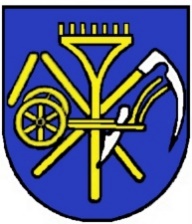 PROGRAM  ROZVOJA                  OBCE  GALOVANY NA ROKY 2015 - 2021Spracovala spoločnosť BROS Computing, s.r.o. pre obec GalovanyVypracovaný v zmysle Zákona č. 539/2008 Z. z. v znení n.p.(2015) Obsah dokumentu PR: PR obce sa skladá z úvodu a 5 častí:analytickej,strategickej,programovej,realizačnej,finančnej.Osnova PRÚvod ....................................................................................................................................... 5Časť A - Analytická časť .................................................................................................... 10
         A-1 Analýza vnútorného prostredia ..............................................................................10         A-1-1 – Základná charakteristika obce Galovany ........................................................ 10         A-1-2 – Kultúrno-historická charakteristika .................................................................. 11         A-1-3 – Charakteristika prírodných podmienok ........................................................... 13         A-1-4 – Sociálno-ekonomická charakteristika .............................................................. 21         A-1-5 – Demografické východiská ............................................................................... 21         A-1-6 – Ekonomické a sociálne špecifiká .................................................................... 23         A-1-7 – Poskytovanie sociálnych služieb ..................................................................... 24         A-1.8 – Technická infraštruktúra .................................................................................. 25         A-1-9 – Sociálna infraštruktúra (vybavenosť obce) ...................................................... 27         A-1-10 – Ex-post hodnotenie plnenia Strategických rozvojových cieľov                       predošlého PHSR .......................................................................................... 29         A-2 Analýza vonkajšieho prostredia ............................................................................ 31
         A-2-1 – Identifikácia hlavných vonkajších faktorov rozvoja územia a analýzy                       vplyvu vonkajšieho prostredia na vývoj v obci ................................................ 31         A-3 Zhodnotenie súčasného stavu .............................................................................. 34         A-3-1 – SWOT Analýza ............................................................................................... 34Časť B - Strategická časť .................................................................................................. 42         B-1 Vízia ...................................................................................................................... 42         B-2 Poslanie ................................................................................................................ 42         B-3 Strategické zámery podľa programov ................................................................... 43         B-3-1 Hospodárstvo a vedecko-technicky rozvoj ........................................................ 43         B-3-2 Doprava a komunikácie ..................................................................................... 43           
         B-3-3 Technická infraštruktúra a služby ...................................................................... 44
         B-3-4 Sociálna oblasť a zdravotníctvo ........................................................................ 44
         B-3-5 Školstvo, kultúra a šport .................................................................................... 45 
         B-3-6 Životné prostredie .............................................................................................. 46 
         B-4 Hierarchia cieľov v štruktúre strategickej časti dokumentu ................................... 47
         B-5 Formulácia a návrh stratégie ................................................................................ 48
Časť C - Programová časť ................................................................................................ 50
         C-3-1 Hospodárstvo a vedecko-technicky rozvoj ........................................................ 50
         C-3-2 Doprava a komunikácie ..................................................................................... 50
         C-3-3 Technická infraštruktúra a služby ...................................................................... 51
         C-3-4 Sociálna oblasť a zdravotníctvo ........................................................................ 51
         C-3-5 Školstvo, kultúra a šport .................................................................................... 52 
         C-3-6 Životné prostredie ............................................................................................. 52 
Časť D - Realizačná časť ................................................................................... ............... 53
         D-1 – Organizačné zabezpečenie realizácie PR obce Galovany ................................ 53 
         D-1-1 – Komunikačný plán .......................................................................................... 53
         D-1-2 – Systém monitorovania a hodnotenia plnenia PR ........................................... 55 
         D-1-3 – Akčný plán ...................................................................................................... 55Časť E - Finančná časť	56         E-1 – Finančný plán programu .................................................................................... 56         E-2 - Indikatívny finančný plán PR .............................................................................. 56         E-3 – Finančný plán podľa programových cieľov a čas. horizontu uskutočnenia ....... 57          E-3-1 Hospodárstvo a vedecko-technicky rozvoj ........................................................ 57
         E-3-2 Doprava a komunikácie ..................................................................................... 58
         E-3-3 Technická infraštruktúra a služby ...................................................................... 60
         E-3-4 Sociálna oblasť a zdravotníctvo ........................................................................ 62
         E-3-5 Školstvo, kultúra a šport .................................................................................... 63 
         E-3-6 Životné prostredie .............................................................................................. 64 
Záver	65Povinné prílohy PR	66Formulár č. Ú5Úvod:
Tento dokument je vypracovaný s cieľom dodržania jednotnej štruktúry pre vypracovanie Programu rozvoja obce v zmysle  Zákona č. 539/2008 Z. z. o podpore regionálneho rozvoja formou metodiky pre prípravu a realizáciu programov hospodárskeho a sociálneho rozvoja (ďalej len „PR"), v znení zákona č. 309/2014 Z.z. PR obce je základným dokumentom pre riadenie samosprávy vychádzajúcim z poznania situácie a konkrétnych potrieb občanov, podnikateľov, záujmových skupín a ďalších subjektov v území formuluje svoju predstavu o budúcnosti spolu s činnosťami a projektmi na jej zabezpečenie. PR je spracovaný na obdobie 7 rokov, (2015 – 2021), a je výsledkom strategického plánovania.Dokument Programového rozvoja obce Galovany je prostriedkom na napĺňanie vízie ďalšieho smerovania obce. V rozhodujúcej miere odzrkadľuje záujmy občanov, vytvára priestor pre riešenie ekonomických, sociálnych, kultúrnych a environmentálnych problémov obce v súlade s ďalšími koncepciami Vyššieho územného celku  - Žilinského samosprávneho kraja. PR je otvoreným dokumentom zabezpečujúcim kontinuitu rozvoja obce, ktorý sa podľa vopred stanovených pravidiel môže upravovať, dopĺňať a aktualizovať.Vypracovaný dokument rešpektuje zásady regionálnej politiky vlády Slovenskej republiky a princípy regionálnej politiky Európskej únie. Predstavuje záväzný referenčný dokument, pomocou ktorého sa môže obec uchádzať o finančné prostriedky z európskych a národných verejných fondov podporujúcich komplexný rozvoj založený na princípe trvalej udržateľnosti. PR zároveň umožňuje obci koncepčné a plánovité riadenie, spolufinancovanie rozvojových projektov i vlastných investičných aktivít, prípadne aktivít financovaných zo zdrojov súkromných investorov.Program rozvoja sa chápe ako živý dokument reagujúci na potrebné zmeny zapríčinené vnútornými alebo vonkajšími faktormi, a preto sa predpokladajú aj jeho tvorivé dodatky, inovácie a aktualizácie. Zároveň je však potrebné, aby obec účelovo nezľavovala z rozvojových princípov a hodnôt a udržala si napĺňanie svojej vízie a stanovených strategických cieľov v čo najširšom meradle.Základné princípy tvorby PR:je založený na kvalitných a overených dátach,
je výsledkom analýz v troch hlavných oblastiach,
je v súlade s udržateľným využívaním hodnôt a zdrojov obce Galovany.Postup tvorby PR:vedenie obce iniciovalo spracovanie PR a zostavenie riadiaceho tímu,   -   riadiaci tým spracoval zámer, spôsob a časový horizont spracovania PR,      (viď. Formulár č. Ú1, Formulár č. Ú2, Formulár č. Ú3, Formulár č. Ú5)   -   po prerokovaní v komisiách bol PR schválený obecným zastupiteľstvom,  -   o spracovávaní a spracovaní PR bola verejnosť informovaná formou vyvesenia oznamu 
      na úradnej tabuli a internetovej stránke obce,  -   samospráva získala na spracovanie PR partnerstvo so súkromným sektorom,
      (viď. Formulár č. Ú4)  -   zhotoviteľom konceptu dokumentu a jeho schválenej podoby je spoločnosť
      BROS Computing, s.r.o.,  -   samospráva ďalej pripraví podklady a zabezpečí spracovanie ex-post hodnotenia 
      predošlého PHSR vrátane hodnotenia finančných aspektov.  
Hlavička dokumentu PR:Formulár č. Ú1  Zámer spracovania PR:  Formulár č. Ú2Proces prípravy a tvorby aktualizovaného PR:Obec Galovany v roku 2007 dalo spracovať a obecné zastupiteľstvo schválilo pôvodný  Program Hospodárskeho a Sociálneho Rozvoja obce na roky 2008 - 2014. Potreba aktualizácie dokumentu je daná nielen končiacim sa časovým úsekom, na ktorý bol pripravený, ale aj končiacim sa programovacím obdobím Európskeho spoločenstva a hlavne požiadavkami zákona č. 309/2014 Z.z. Aktualizácia tohto základného dokumentu obce sa týka: 
1.  Zosúladenia súčasnej legislatívy a z nej vyplývajúcich požiadaviek na tento dokument. 2. Spracovania nových štatistických a faktografických údajov, hospodárskych výsledkov a 
     analýz. 3. Monitorovania dosiahnutia cieľov a plnenia opatrení daných v pôvodnom dokumente. 4. Doplnenia nových zámerov, úloh a aktivít, podľa aktuálnej požiadavky orgánov samosprávy, 
    dotknutých subjektov, občanov a podnikateľských subjektov. 5. Nastavenia financovania nových úloh a určenia zdrojov stanovených na základe analýzy 
    možností európskych, štátnych i obecných finančných nástrojov. Procesu tvorby a aktualizácie PR obce sa zúčastnili odborní pracovníci obce, volení zástupcovia samosprávy a externí konzultanti.Formulár č. Ú3Formulár č. Ú4Formulár č. Ú8Časť A - Analytická časťAnalytická časť obsahuje komplexné hodnotenie a analýzu východiskovej situácie obce s väzbami na širšie územie a odhad budúceho vývoja s dôrazom na možné riziká a ohrozenia vo väzbe na existujúce relevantné stratégie a koncepcie a využívanie vnútorného potenciálu územia, jeho limitov a rozvoja územia obce.A-1 Analýza vnútorného prostredia
A-1-1 – Základná charakteristika obce Galovany
A-1-2 – Kultúrno-historická charakteristikaA-1-2-1 Stručná história obcePodľa najstarších dostupných materiálov sa obec vyvinula koncom 13. storočia v chotári obce Paludza. Majetok, na ktorom neskôr vznikla obec, daroval v roku 1297 kráľ Ondrej III. Jánovi, zvanému Galicius. Darované pole bolo vyčlenené z majetku kráľovských sokoliarov. Na darovanom majetku si Ján Galicius postavil svoje obydlie a vznikla osada Galovany. Patrila do skupiny zemianskych samôt, preto nepoznáme veľa dokumentov o Galovanoch. Zostali samotou i v 16. storočí. Stála tu iba kúria drobných zemanov. Obec neskôr patrila postupne viacerým liptovským zemanom, ako napríklad Madočianskovcom (Madocsanyi), Plathyovcom (Plathy), či Čemickovcom (Csemiczky). Po zriadení notárskej inštitúcie z roku 1871 sa Galovany zlúčili s Paludzou. Spočiatku sa uvádzali obidva názvy slovensky Paludza a Galovany, maďarsky Nagypalugya és Gálfalu, neskôr sa uvádzal už len názov Paludza.Úsilia Galovancov z roku 1936 a 1938 o osamostatnenie a obnovenie pôvodnej obce s vlastnou správou boli neúspešné. Galovany boli miestnou časťou Paludze do konca roku 1948. Od 1. januára 1949 boli Galovany odčlenené od územia Paludze a opäť vznikla samostatná obec.A-1-2-2 Symboly obce              erb              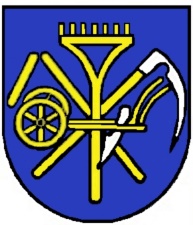              V modrom štíte skrížené náradie - zlatý pravošikmý obrátený cep,   
             zlaté hrable, zlaté ľavošikmé kosisko zlatej sklonenej kosy - to všetko 
             prekryté zlatým dvojkolesovým pluhom so striebornou radlicou. 
             Znamenie je vložené do dolu zaobleného tzv. neskorogotického, či  
             tiež španielskeho heraldického štítu.     vlajka              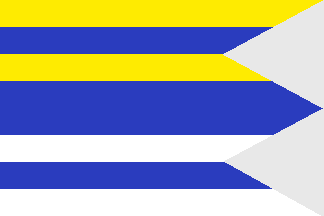      Vlajka obce pozostáva zo siedmych pozdĺžnych pruhov vo farbách 
     žltej (l/8), modrej (1/8), žltej (1/8), modrej (2/8), bielej (1/8), modrej 
     (1/8), a bielej (1/8). Vlajka má pomer 2:3 a ukončená je tromi cípmi, 
     t.j. dvomi zástrihmi, siahajúcimi do tretiny jej listu.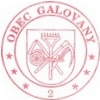            pečať je okrúhla, uprostred s obecným symbolom a kruhopisom  
           OBEC GALOVANY. Pečať má priemer 35 mm, čo je v súlade s 
           domácimi zvyklosťami a predpismi o používaní pečiatok s obecnými 
           symbolmi.A-1-2-3  Kultúrno-historické pamiatky a prírodné zaujímavostiDrevený artikulárny evanjelický kostol (Svätý Kríž – Lazisko), ktorý patrí k najväčším dreveným stavbám v Strednej Európy. Kostol bol pôvodne postavený v Paludzi, ktorej bola obec Galovany po zriadení notárskej inštitúcie z roku 1871 súčasťou. Spočiatku sa uvádzali obidva názvy slovensky Paludza a Galovany, maďarsky Nagypalugya és Gálfalu, neskôr sa uvádzal už len názov Paludza. Tento stav trval do konca roku 1948. Od roku 1949 je obec znovu samostatná pod názvom Galovany.V súvislosti s výstavbou vodného diela Liptovská Mara bol rozobratý a zreštaurovaný a v pôvodnej podobe znovu postavený v katastri obce Svätý Kríž, na území starého paludzského chotára, čím bola zachovaná autenticita pôvodného krajinného prostredia tejto vzácnej kultúrnej pamiatky. Kostol je posledným, nepochybne najvýznamnejším umeleckým prejavom slov. drevenej cirkevnej architektúry. Artikulárne kostoly tvoria na Slovenskú samostatnú významnú skupinu. Líšia sa od katolíckych i pravoslávnych drevených kostolov. Kostol je osobitnou modifikáciou tej vetvy protestantskej architektúry, ktorá sa začala rozvíjať v pruskom Sliezku.Protestantizmus dosahuje vrchol v r. 1610. V 2. polovici 17. storočia v Rakúsko-Uhorsku zosilnel absolutistický režim, čo malo za následok potláčanie evanjelického protestantizmu. Proti tomuto útlaku sa v roku 1678 rozpútalo kurucké povstanie pod vedením kežmarského veľmoža Thökölyho. Jeho úspechy, ako aj strach pred Turkami donútili panovníka Leopolda I. k ústupkom. V roku 1681 zvolal do Šopronu snem, ktorý vyniesol aj 25.-26. zákonný článok - artikulu, ktorý povoľuje výstavbu protestantských cirkevných objektov v niektorých stoliciach Uhorska. Od tejto artikuly je odvodený aj názov kostolov. Artikulárne kostoly museli stáť na okraji obci, mimo mestských hraníc. Na ich stavbu sa nesmel použiť kameň ani železo. Stavať sa mohli jedine z dreva. Tieto kostoly nesmeli mať veže, zvony a vchody museli byť odvrátené od obce.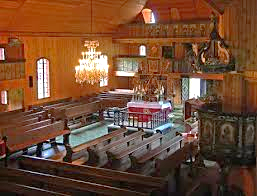 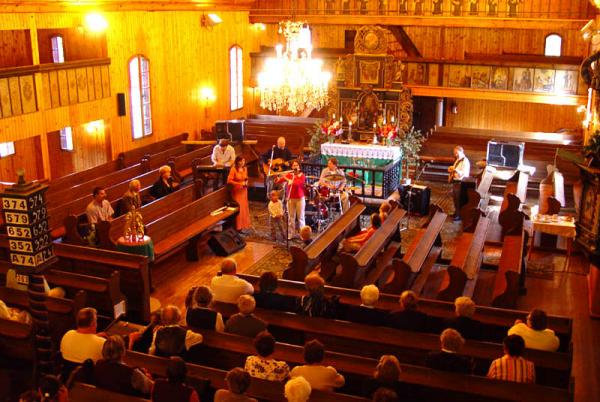 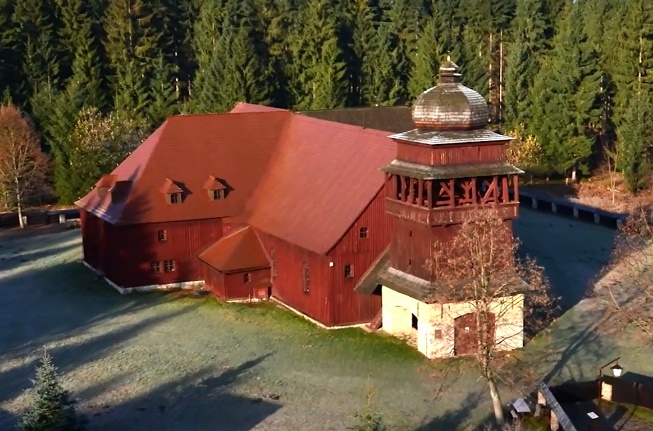 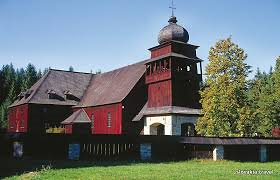  Drevený artikulárny evanjelický kostol.A-1-2-4  Kultúra a spoločenský životKultúrno-spoločenský život v obci sa realizuje prostredníctvom kultúrnej a vzdelávacej komisii zriadenej pri obecnom úrade Galovany. V obci sa organizujú rôzne spoločenské podujatia, svadby, oslavy, dní obce a iné kultúrno -spoločenské podujatia. Obec v spolupráci s miestnymi organizáciami organizuje pre svojich občanov rôzne kultúrno-spoločenské a športové podujatia: Uvítanie detí do života, Október mesiac úcty k starším – stretnutie pre dôchodcov, Sviatok sv. Mikuláša, vianočné a novoročné zvyky, Fašiangové slávnosti, futbalové turnaje a mnohé ďalšie. A-1-3 – Charakteristika prírodných podmienokA-1-3-1 – Geografické východiská
Obec Galovany leží v strednej časti Liptovskej kotliny v doline potoka Krížanka v nadmorskej výške 586 m. n. m. Svojou polohou a administratívnym začlenením spadá do Žilinského kraja, okresu Liptovský Mikuláš. Kataster obce susedí s katastrami obcí Vlachy (KÚ Sokolče), Gôtovany-Fiačice, Svätý kríž a mestom Liptovský Mikuláš (KÚ Andice a Bendice).  Ide o obec podhorského charakteru. Rozloha katastra obce Galovany je 1292 37 30 m2  -  v nasledovnom zložení:Zdroj: ŠÚ SR 2014Prírodné podmienky už v minulosti predurčili a ovplyvnili základný spôsob života ľudí tohto územia. Okrem poľnohospodárstva a pastierstva sa obyvatelia venovali tradičnej remeselnej výrobe súvisiacej s drevom. Tunajšie obyvateľstvo bolo známe výrobou dreveného riadu používaného na salašoch a tkaním kobercov. Obec Galovany na mape  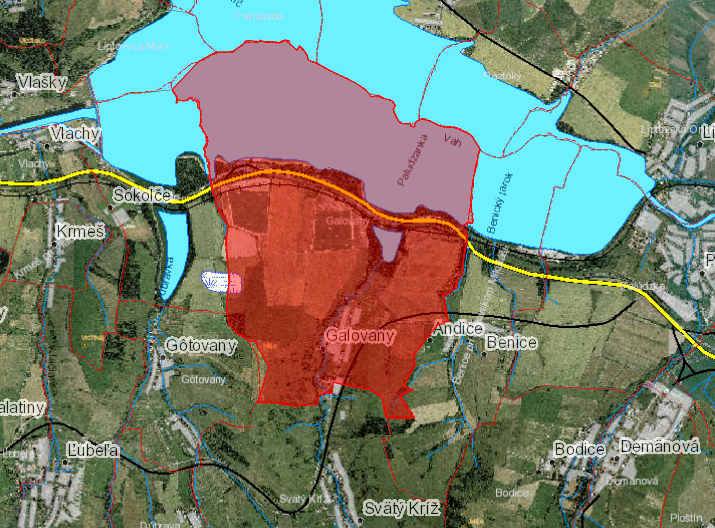 Zdroj: http://www. http://gis.nlcsk.org/lgis/Od centier ekonomického rozvoja regionálneho charakteru je obec vzdialená:-     7 km od Liptovského Mikuláša-   82 km od krajského mesta Žiliny,- 284 km od hlavného mesta Bratislavy cez Žilinu.Susediace obce: Vlachy, Gôtovany - Fiačice, Svätý Kríž, mesto Liptovský Mikuláš.A-1-3-2 – Geomorfológia Geomorfologické pomeryPodľa geomorfologického členenia Slovenska zaraďujeme dotknuté územie nasledovne (Atlas krajiny SR 2002):Sústava:        Alpsko-himalájska,podsústava:   Karpaty,
provincia:       Západné Karpaty,
subprovincia: Vnútorné Západné Karpaty,
oblasť:           Fatransko-tatranská oblasť,celok:             Podtatranská kotlina,podcelok:       Liptovská kotlina,	 celok:	     Nízke Tatry,podcelok: Ďumbierske Tatry,
časť:         Demänovské vrchy.Väčšia časť územia obce prináleží do celku Nízke Tatry, podcelku Ďumbierske Tatry, severná menšia časť územia obce prináleží do celku Podtatranská kotlina, podcelku Liptovská kotlina. Súčasná sídelná časť obce Galovany zasahuje do Liptovskej kotliny s popríkrovou výplňou tvorenou paleogénom, zo západnej a východnej časti je ohraničené vystupujúcimi hrebeňmi Ďumbierskych Tatier. Na severnej strane v katastrálnom území obce sa nachádzajú druhohorné usadené horniny, ako sú vápence, dolomity a slieňovce. V Krížskej doline sa hojne vyskytujú rudné bloky antimonitu. Liptovskú kotlinu vypĺňajú mohutné flyšové, pieskovcovo-ílové súvrstvia treťohorného veku. Nízke Tatry ako geomorfologický jednotný z celok z hľadiska geologickej stavby patria k dvom odlišným pásmam centrálnych Západných Karpát. Západná ďumbierska časť patrí k pásmu jadrových pohorí. V ďumbierskej časti kryštalické jadro pozostáva z najodolnejších prvohorných vyvretých a premenených hornín, ktorými sú rozličné typy granitov, granidioritov, ruly, svory, fylity a amfibolity. Uvedené typy hornín budujú predovšetkým hrebeňovú a južnú časť pohoria.Inžiniersko-geologické pomeryPodľa inžiniersko-geologického členenia patrí územie obce do rajónov predkvartérnych hornín:Flyšoidných hornín Sf,Vápencovo-dolomitických hornín Sv,Pieskovcovo-zlepencových hornín Sz,Magmatických intruzívnych hornín IhGeomorfologické procesyV dotknutom území sa nestabilné javy vyskytujú lokálne len ako mikrozosuvy a mezozosuvy. So stúpajúcou nadmorskou výškou, absenciou vegetačného pokryvu, zvyšovaním sklonu reliéfu postupne narastá pravdepodobnosť tvorby nielen mikro, ale aj mezozosuvov. A-1-3-3 – Klimatické pomeryZa klimatické pomery považujeme dlhotrvajúci stav ovzdušia, čiže priemerný stav svetla, teploty, tlaku vzduchu, vetra a zrážok na určitom mieste.Teplotné pomeryPrevažná časť obce leží v mierne chladnej klimatickej oblasti, avšak vplyvom v blízkosti existujúcej veľkej vodnej nádrže Liptovská Mara, tu teploty vykazujú menšie kolísanie na rozdiel od horských obcí s väčšími výškovými rozdielmi.Klimatická oblasť je vo všeobecnosti charakterizovaná ako oblasť s priemerne menej ako 50 letnými dňami za rok. Letný deň je charakterizovaný ako deň s maximom teploty vzduchu prekračujúcim 25 °C. Júlový priemer teploty vzduchu v mierne chladnej klimatickej oblasti by mal byť v priemere menší ako 16 °C, priemerná júlová teplota v obci dosahuje túto hraničnú hodnotu. Chladná oblasť je vo všeobecnosti charakterizovaná ako veľmi vlhká s priemernými ročnými teplotami vzduchu nedosahujúcimi 16 °C.Priemerné ročné teploty vzduchu sa v obci pohybujú v rozsahu 5–7 °C. Avšak je potrebné podotknúť, že hodnota priemerných ročných teplôt vzduchu v posledných desaťročiach a najmä v posledných 10 rokoch stúpa. Priemerná teplota vzduchu v januári je -5,3° C. Priemerná teplota vzduchu v júli je 16,0° C.  V letnom období sa v oblasti obce Galovany vyskytuje v priemere 32 letných dní, v ktorých maximálna teplota vzduchu vystupuje na 25° C a viac.  V zimnom polroku sa v tejto oblasti vyskytuje v priemere 40 ľadových dní, v ktorých maximálna teplota vzduchu klesá pod 0° C a 160 mrazových dní, v ktorých minimálna teplota vzduchu klesá pod 0° C. Insolačné pomeryPriemerné sumy globálneho žiarenia za rok sú 1100 - 1150 kWh m-2, počas teplého polroka je to 780 - 820 kWh.m-2. S nadmorskou výškou všeobecne rastie hodnota oblačnosti, čo zároveň vplýva i na dĺžku trvania slnečného svitu, ktorá je výrazne závislá na expozícii a sklonitosti reliéfu. V posudzovanom území je oblačnosť priemerne 70 - 75 % - najmenšia je koncom leta (pod 60 %) a najväčšia koncom jesene a v zime (nad 75 %). Slnko tu svieti priemerne 1450 - 1500 hodín za rok (z toho cca 1050 hodín počas vegetačného obdobia). Priemerný počet jasných dní je v posudzovanom území 30 - 40 ročne, zamračených je 140 - 150 ročne .Počas chladných nocí dochádza aj k tvorbe teplotných inverzii. Prízemné inverzie trvajú prevažne od večernej po skorú dopoludňajšiu dobu a vyskytujú sa v údolných polohách. Vlhkostné a zrážkové pomeryPriemerná relatívna vlhkosť vzduchu v území je 76-78 %, pričom najväčšia je v zime (80-85 %), najmenšia v lete a na jar (70 - 75 %), závisí však od nadmorskej výšky (hodnota vlhkosti s nadmorskou výškou rastie a naopak, tlak vzduchu s výškou klesá – priemerný tlak vzduchu je 7,5-7,7 hPa).Priemerný ročný úhrn zrážok sa v posudzovanom území pohybuje od cca 750 do 850 mm. Najviac zrážok spadne v mesiacoch máj - jún, najmenej v mesiacoch január - február.Snehová pokrývka leží v území priemerne 100 - 120 dní do roka. Priemerná maximálna výška snehovej pokrývky je 40-80 cm. Priemerná hĺbka premŕzania pôdy je 1,35m.Veterné  pomeryÚzemie je súčasťou širšej oblasti ležiacej na rozhraní oceánskych a kontinentálnych vplyvov, kde sa niekoľkokrát do roka vystriedajú vzduchové hmoty rôznych vlastností. V širšom území prevláda prúdenie od poludníka (75%) pričom podiel prúdení zo severu a z juhu je vyrovnaný.Pri prúdení v rovnobežkovom smere prevláda prúdenie zo západu.Priemerná ročná rýchlosť vetra v obci sa pohybuje v rozmedzí 8,3 m/s.  (SHMÚ)A-1-3-4 – Hydrologické pomeryPodzemné vodyS geologicko-tektonickou stavbou územia a jej štruktúrnym usporiadaním úzko súvisia hydrogeologické pomery. Tie majú rozhodujúci vplyv na existenciu podzemných vôd.Skúmané územie patrí do hlavného hydrogeologického regiónu – paleogén a kvartér západnej a strednej časti Liptovskej kotliny s Ďumbierskymi Tatrami a má medzi-zrnový typ priepustnosti, smerom na juh krasovú a krasovo-puklinovú priepustnosť.(Atlas krajiny SR 2002)Priepustnosť fluviálnych štrkových sedimentov Váhu v Liptovskej kotline je charakterizovaná koeficientom filtrácie 4,7 x 10-3 až 4,4 x 10-4   m/s. Priaznivé akumulačné podmienky podzemných vôd vytvárajú sedimenty poriečnych nív prítokov Váhu.Podzemné vody fluviálnych sedimentov majú chemické zloženie  Ca-Mg-HCO3 typu, v glaciálnych sedimentoch Ca-HCO typu.Pôdy v oblasti opusteného ložiska antimónu (Sb) v katastri neďalekej obce Dúbrava predstavujú spoločne s ďalšími bodovými zdrojmi kontaminácie (odkaliská, banské strusky, výtoky zo štôlní), problém pre životné prostredie vo vzťahu ku kontaminácií podzemných aj povrchových vôd.(Jašová, Ženišová  et al. 2009)Povrchové vodyZ hľadiska širších vzťahov patrí skúmané územie do úmoria Čierného mora a povodia horného toku Váhu, kde je odvodňované vodným tokom Paludžanka o dĺžke 18km.Vodný tok preteká Ďumbierskymi Tatrami, oddeľuje Slatiny na západe a Demänovské vrchy na východe a má prítok z pod Krížskeho sedla - tok Mošnica, z druhej strany iba krátke prítoky.A-1-3-5 – Pôdne pomeryPôda sa právom označuje za zrkadlo krajiny. Prvotne reflektuje geologické zloženie a postupne smerom zdola nahor určuje výskyt a akosť jednotlivých prvkov prostredia. Podobne ako to je v prípade geologického podložia aj výskyt pôdnych druhov a typov v skúmanej oblasti  je veľmi pestrý, vzhľadom na tak malé územie.Pôdne druhyZ pôdnych druhov sa tu nachádzajú:- kambizeme pseudoglejové nasýtené,- pseudogleje modálne a kultizeme,- lokálne gleje zo zvetralín rôznych hornín,- rendziny kambizemnéStredne a menej produktívna orná pôda je vhodná na pestovanie plodín. Na miernejších svahoch sú pôdy hlbšie (do 50cm), na strmších svahoch (20-30cm).A-1-3-6 – Rastlinstvo a živočíšstvoZloženie flóry a fauny riešeného územia je výsledkom pôsobenia zložitého komplexu prírodných činiteľov a zásahov človeka. Vzhľadom na konfiguráciu terénu, na pomerne vysokú výškovú zonálnosť a expozíciu, v kontexte s lokálnymi podmienkami, je tak súčasná flóra aj fauna výrazne rôznorodá.Fytogeografické členenieÚzemie katastra obce Galovany môžeme podľa fytogeografického členenia Slovenska (Zdroj: Futák, 1966, 1984) zaradiť do oblasti západokarpatskej flóry (Carpaticum occidentale),   obvodu flóry vysokých (centrálnych) Karpát (Eucarpaticum), okresu Nízke Tatry, podokresu Liptovská Kotlina. Potenciálna prirodzená vegetácia na skúmanom území sa mení v nadväznosti na ostatné abiotické zložky charakteristické pre dané miesto. RastlinstvoŠpecifické črty rastlinstva Liptova sú dané hlavne geologickým podkladom, klimatickými podmienkami a nadmorskou výškou.Pestrosť  vegetácie skúmaného územia vyjadruje široká škála mapovacích jednotiek spoločenstiev potenciálnej vegetácie. Potenciálna vegetácia je taká prirodzená vegetácia, ktorá by sa  za prírodných podmienok danej lokality (biotopu), vyvinula, keby vplyv ľudskej činnosti ihneď prestal.(Zdroj: Michalko a kol., 1986)
Podľa potenciálnej vegetácie sa v území vyskytujú:zmiešané listnaté lesy,smrekové lesy,lužné lesy podhorské a horské.Reálna vegetácia územia je tvorená prirodzenými, polo prirodzenými i antropicky ovplyvnenými lesnými porastmi, (čísla porastov 891, 892a,b,c,d, 893 a 547). Veľká časť územia je tvorená sekundárnymi spoločenstvami lúk a polo intenzívne i extenzívne využívaných pasienkov, travinobylinnými spoločenstvami, spoločenstvami skalných biotopov, brehovými porastmi tokov, záhradami, poliami a samotným intravilánom.Výskyt inváznych druhovNa území obce je predpoklad malého výskytu inváznych druhov rastlín, (niektoré z nich sa pestujú aj v záhradách): Heracleum mantegazzianum (boľševník obrovský), Solidago canadensis (zlatobyľ kanadská). K nim na niektorých stanovištiach pristupujú druhy expanzívne, ako Artemisia vulgaris (palina pravá), Tanacetum vulgare (vratič obyčajný), Cirsium arvense (pichliač roľný) a iné.ŽivočíšstvoSúčasné druhové zloženie živočíšstva skúmaného územia vychádza z geografickej polohy a prírodných podmienok, ako aj z jeho vegetačných podmienok. Živočíšstvo sa tu vyznačuje pestrosťou a rozšírením viacerých zoogeografických prvkov.  Zastúpených je viacero druhov živočíšnych spoločenstiev s dominanciou zoocenózy lúk a pasienkov, lužných a ihličnatých lesov. Na lúkach, lesných porastoch a v konároch stromov v okolí žije veľké množstvo živočíchov.    Z bezstavovcov sú to rôzne druhy hmyzu (mravce, čmeliaky, osy, lienky). Zoocenózy lesov poskytujú ideálne útočisko pre pestrú skupinu vtákov – vrabec poľný, drozd obyčajný, ďateľ čierny, sýkorka hôrna a sýkorka uhliarka, vodnár potočný, stehlík obyčajný, brehlík lesný, jastrab a myšiak hôrny, sova, lastovička obyčajná, ojedinele aj bocian biely. A-1-3-7 – Životné prostredieChránené lokalityNa území katastra sa v súčasnosti nevyskytujú chránené územia.Zdroje znečistenia ovzdušiaZa zdroj znečistenia ovzdušia sa v prípade riešeného územia podľa Národného emisného inventarizačného systému (zahŕňajúceho veľké a stredné zdroje znečistenia) môžu považovať priemyselné centrá: Liptovský Mikuláš, Liptovský Hrádok a Ružomberok, kde sú hlavnými zdrojmi znečistenia teplárne, chemický priemysel a výroby celulózy v Ružomberku. Toto znečisťovanie dopĺňajú zdroje znečistenia z oblasti Oravy a z priemyselných oblastí Ostravska (CZ) a Katovíc (PL). Aj keď tento stav je priaznivý z titulu prevládajúcich západných a severozápadných vetrov a čiastočného závetria vytváraného konfiguráciou terénu. V období častých inverzií je však tento vplyv znečisťovateľov citeľný aj v obci. Obec je z väčšej časti zásobovaná teplom zo zdrojov na tuhé palivo (drevo, uhlie, koks), čo má za následok nepriaznivý ekologický dopad na stav ovzdušia v samotnej obci a najbližšom okolí najmä v zimnom období a v čase inverzií. Vo vykurovacom období preto môže prechodne dôjsť k zvýšeniu znečistenia v závislosti od spôsobu kúrenia v neplynofikovaných obydliach. Znečistenie však značne závisí od rozptylových podmienok a samotných meteorologických predpokladov (slabá veternosť, inverzie, hmly, nízka oblačnosť).Zdroje znečistenia povrchových a podzemných vôdOpustené ložisko antimónu Dúbrava kontaminujú banské vody (koncentrácia antimómu v banskej vode prekračuje medznú hodnotu pre pitnú vodu), Paludžanku, ktorej voda je znehodnotená a predstavujúca zdravotné riziko.K plošnému znečisteniu povrchových tokov prispieva najmä poľnohospodárska výroba, kde zdrojom znečistenia sú hnojivá, močovka a pod.Rizikovým faktorom zostáva aj spôsob likvidácie splaškových vôd (kanalizácia v obci nie je dobudovaná na 100 %) a nesprávna manipulácia s ropnými produktmi a inými rizikovými látkami v poľnohospodárskom družstve, individuálnych garážach a i.Zaťaženie komunálnym odpadomNapriek kontinuálne rastúcemu množstvu komunálneho odpadu obec Galovany nedisponuje vlastným miestom likvidácie komunálneho odpadu. Ten je vyvážaný na skládku mimo katastra obce dodávateľským spôsobom. V zmysle platnej legislatívy obec zabezpečuje vývoz stavebných odpadov a nadrozmerných odpadov z domácností pomocou veľkokapacitných kontajnerov. Týmto poklesol počet čiernych skládok v obci.A-1-4 – Sociálno-ekonomická charakteristikaEkonomickú oblasť v obci Galovany determinuje nielen rozpočet obce, rozsah vlastných príjmov, ale aj schopnosť čerpať prostriedky z iných zdrojov – štátnych a európskych. Zahŕňa ekonomickú aktivitu obyvateľstva v produktívnom veku i podnikateľskú činnosť právnických a fyzických osôb na území obce. Ekonomiku obce a jej stav ovplyvňuje úroveň riadenia samosprávnych orgánov, ktoré podporujú podnikanie a zamestnanosť a celkový hospodársky rast, i aktuálny model regionálnej politiky vyššieho územného celku. Sociálna charakteristika obce sa odvíja od sociálnej politiky štátu a regiónu, od štruktúry obyvateľstva, demografického vývoja, úrovne zamestnanosti a pracovných príležitostí v obci i v širšom okolí. Od toho závisí aj úroveň sociálnej odkázanosti niektorých skupín obyvateľstva. Sociálnu situáciu v obci koriguje výkon originálnych kompetencií miestnej samosprávy.A-1-5 – Demografické východiská Obyvateľstvo nemožno považovať za statický element, naopak, vyznačuje sa  dynamikou jeho počtu, štruktúry priestorového rozloženia a ďalších znakov. Na regionálnej úrovni vystupujú s dynamikou obyvateľstva otázky, ako je zabezpečenie požadovaného množstva pracovných miest, formovania sociálnej štruktúry.Vývoj a súčasný stav obyvateľstva je výsledkom prirodzeného a mechanického (migračného) pohybu. Podľa sčítania obyvateľov v roku 2001 mala Slovenská republika 5 379 455 obyvateľov, čo predstavovalo 110 obyvateľov na km2. V obci Galovany žije v súčasnosti 278 obyvateľov, čo predstavuje hustotu osídlenia 21,52 obyvateľa / km2 katastrálneho územia.
(Zdroj: ŠÚSR k 31.12.2014).Obyvateľstvo obce Galovany podobne ako jeho počet obyvateľov sa v priebehu času menilo. Vplyv na vývoj počtu obyvateľov mali v minulom storočí obe svetové vojny, kedy počet obyvateľov podobne ako v ostatných obciach Slovenska i strednej Európy klesol.Pre ďalší rozvoj obce okrem ekonomických a sociálnych rozvojových predpokladov sú dôležité pozitívne demografické ukazovatele. Vývoj obyvateľstva je podmienený prirodzeným prírastkom a migráciou obyvateľov.Za posledné obdobie počet obyvateľstva stagnuje, resp. iba miestne klesá ako to ukazuje i nasledujúca tabuľka a graf.Tabuľka vývoja počtu obyvateľov:Graf vývoja počtu obyvateľov:Počet a priemerný vek obyvateľov k 31.12.2014:  	      
Veková štruktúra obyvateľstva obceNasledujúca tabuľka predstavuje vývoj počtu obyvateľov podľa vekových skupín: (k 31.12.2014, zdroj: http://slovak.statistics.sk)Z uvedených údajov vidieť postupný – veľmi mierny nárast počtu obyvateľov a tiež miernu prevahu žien, (podiel M:Ž : 128:150).A-1-6 – Ekonomické a sociálne špecifikáObec Galovany patrí do významného hospodárskeho regiónu s rozvinutým priemyslom, (Žilinský kraj). Má vysoký podiel ekonomicky aktívnych obyvateľov a miera ekonomickej aktivity dosahuje viac ako 50 %. Obec Galovany v hodnotení ekonomického postavenia z hľadiska tvorby HDP patrí do stredne až menej výkonného regiónu. V prepočte na obyvateľa regionálny HDP v Žilinskom kraji dosiahol 11040 € v bežných cenách, čo predstavuje 86,4 % úrovne HDP na obyvateľa v SR.Obec sa vyznačuje vyrovnaným podielom obyvateľstva v predproduktívnom veku                          (0 – 19rokov) a obyvateľov v poproduktívnom veku (ženy 55+, muži 60+ rokov). Vývoj v obci v porovnaní s celokrajským priemerom je mierne nepriaznivý.V produktívnom veku mierne prevláda ženská populácia. Veková štruktúra podľa pohlavia je charakteristická pre vidiecku populáciu na Slovensku.  Majetok obce - objekty vo vlastníctvePrevažnú časť majetku obce tvorí investičný majetok. Obec má dobrú platobnú schopnosť a je finančne stabilná.    Obec vlastní:dom potravín s pohostinstvom,park,kultúrny dom,obecný úrad spojený s bytovou jednotkou,dom smútku,dva cintoríny,hasičskú zbrojnicu,zastavané plochy a nádvoriatrvalé trávne porastyVo vlastníctve obce sú aj priľahlé pozemky k vyššie vymenovaným budovám. Okrem nich vlastní množstvo pozemkov – ostatných plôch, ale aj trvalých trávnatých porastov a ornej pôdy, ktoré sú v súčasnosti je prenajaté na poľnohospodárske účely.Obec aj komplexne spravuje celú verejnú technickú infraštruktúru.Domový a bytový fondObec Galovany plní z hľadiska funkčného využitia územia primárne obytnú funkciu, doplnkovými funkciami sú poľnohospodárska a lesná výroba a rekreácia. Zástavba v obci je situovaná hlavne okolo cesty a na k nej napojených bočných uliciach.Dnes sú pôvodné stavby rodinných domov doplnené novšími stavbami zväčša 1-2 podlažnými dvojtraktovými murovanými, so sedlovými strechami. Zastavaná časť obce Galovany tvorí ucelenú kompaktnú štruktúru. Obec nemá jednoznačne definované jadro vo forme pobytového námestia, má ale park.Základným zámerom obce je zabezpečiť rozvoj bývania vo všetkých zložkách, či už ide o IBV. Obec Galovany doteraz nevlastní obecné byty, ani bytové domy s obecnými bytmi.A-1-7 – Poskytovanie sociálnych služiebSociálne služby pomáhajú v kritických situáciách jednotlivcom, rodinám alebo určitým skupinám občanov zvládnuť starostlivosť o seba alebo o domácnosť a podporujú tak pozitívnu spoločenskú atmosféru v komunite. Význam sociálnych služieb nie je dôležitý len vzhľadom na množstvo ľudí, ktoré ich potrebuje, ale hlavne preto, že bez ich pôsobenia by časť občanov nemala možnosť podieľať sa na spoločenskom živote, nebolo by možné uplatnenie ich ľudských a občianskych práv a dochádzalo by k ich sociálnemu vylúčeniu. Sociálne služby pre seniorov sú v každej krajine dôležitou časťou systému sociálnej ochrany a ročne sa vynakladá na systém značná časť finančných prostriedkov. Sociálne služby je možné poskytovať v domácom prostredí formou opatrovateľskej služby, resp. v zariadeniach pre seniorov.  Medzi hlavné trendy v poskytovaní sociálnych služieb patria:  - de-inštitucionalizovanie sociálnych služieb,  - postupné znižovanie kapacity zariadení sociálnych služieb,  - prevádzkovanie  zariadení s  nízkou kapacitou (zariadenia rodinného typu,  zariadenia  s 
   kapacitou nižšou než 40 miest),  - transformácia veľkokapacitných zariadení na zariadenia s nižšou kapacitou,  - podpora terénnych a ambulantných sociálnych služieb a sociálnych služieb v zariadeniach 
   s týždenným pobytom,  - individualizácia poskytovania sociálnych služieb na základe osobných potrieb prijímateľov, 
   vymedzenie práv prijímateľa a povinností prevádzkovateľa, - legitimizovanie  kvality sociálnych služieb  a formulovaní  podmienok, ktoré majú kvalitné 
   služby spĺňať (i keď nie sú známe podmienky hodnotenia kvality sociálnych služieb), 
   rozšírenie spektra poskytovaných sociálnych služieb,  - koncepčný prístup k plánovaniu a stratégii rozvoja sociálnych služieb, komunitnom rozvoji 
   komunitnom pláne a rozvoji terénnych sociálnych služieb ako nástroja poskytovania 
   sociálnych služieb v obci.V súlade s uvedenými trendami:Obec Galovany zabezpečuje svojim občanom poskytovanie sociálnych služieb, (formou opatrovateľskej služby), v domácom prostredí. Podarilo sa udržať kvalitatívny stav poskytovania uvedenej služby pre občanov odkázaných na pomoc inej fyzickej osoby. Požiadať o ňu môžu ťažko zdravotne postihnutí, občania s nepriaznivým zdravotným stavom, dôchodcovia. Obec môže zamestnávať opatrovateľky, ktoré sa starajú o klientov odkázaných na pomoc pri úkonoch sebaobsluhy, úkonoch starostlivosti o svoju domácnosť a pri základných sociálnych aktivitách.Sociálna infraštruktúra v obci Galovany nie je dobre rozvinutá vzhľadom k nízkemu počtu obyvateľstva obce. V obci absentuje dom sociálnych služieb, alebo zariadenie pre seniorov. Chýba napríklad stredisko poskytovania zdravotnej starostlivosti, kluby pre seniorov a mládež, alebo základná škola, ktorú školopovinné deti navštevujú v susednej obci Svätý Kríž, alebo v Liptovskom Mikuláši.  
Dávky sociálnej pomociObec poskytuje občanom s trvalým pobytom na jeho území rôzne dávky sociálnej pomoci. Cieľom je pomoc občanom, ktorí sa ocitli v hmotnej núdzi alebo nepriaznivej sociálnej situácií. Obec poskytuje:  - jednorazovú dávku sociálnej pomoci,
  - jednorazový finančný príspevok pri narodení dieťaťa,
  
  
 A-1.8 – Technická infraštruktúraRozvod vody:Pitná voda je do skupinového vodovodu privedená z vodného zdroja „Mošnická dolina“, ktorý obhospodaruje Liptovská vodárenská spoločnosť a využíva existujúce rozvody. K dispozícii sú aj studne s vyhovujúcou kvalitou vody – hlavne pre zavlažovanie záhrad. Kapacita zdroja postačuje. V obci sa nachádza viac prameňov, ktoré je možné využiť pre potrebu zásobovania obyvateľstva vodou.Kanalizácia:súčasnosti v obci nie je dobudovaná verejná kanalizácia. Splaškové odpadové vody z domov a jednotlivých firiem sú odvádzané do tzv. žúmp, ktoré sú v zemi už niekoľko desiatok rokov a ktoré vo väčšine prípadov nie sú vodotesné, sú zle prevádzkované, resp. nelegálne  vyprázdňované, čím hrozí unikanie odpadových vôd do podzemných vôd a tým aj ohrozenie kvality podzemných vôd.súčasnosti je splašková kanalizácia zachytávaná domovými žumpami.Nové priestorové usporiadanie a funkčné využívanie riešeného územia v Územnom pláne obce Galovany, deklaruje rešpektovanie už spracovanej projektovej dokumentácie splaškovej kanalizácie s vyústením do čistiarne odpadových vôd (COV), ktorá je umiestnená v obci Svätý Kríž. Kapacita COV s napojením obce Galovany má dostatočne dimenzovanú kapacitu. Systém odvádzania splaškových vôd je navrhnutý z celého riešeného územia tak, aby odpadové splaškové vody boli odvádzanéVývoz komunálneho odpadu a drobného stavebného odpadu:Ročne sa v obci vyprodukuje cca 104 ton odpadu.Obec zabezpečuje zber a prepravu komunálnych odpadov vznikajúcich na jej území za účelom ich zhodnotenia alebo zneškodnenia v súlade so zákonom o odpadoch vrátane zabezpečenia zberných nádob zodpovedajúcich systému zberu komunálnych odpadov v obci a zabezpečenia priestoru, kde môžu občania odovzdávať oddelené zložky komunálnych odpadov v rámci separovaného zberu. Na zber veľkoobjemového odpadu sú v obci rozmiestnené veľkokapacitné kontajnery, ktoré sú pravidelne vyprázdňované. Vývoz komunálneho odpadu z rodinných domov a malých podnikateľských subjektov sa vykonáva podľa harmonogramu zvozu odpadu na príslušný rok.Odvoz komunálneho odpadu je zabezpečený na skládku odpadov v Partizánskej Ľupči.Elektrifikácia a osvetlenie:Elektrifikácie obce Galovany siaha do minulého storočia. Zásobovanie obce sa uskutočňuje z nadradenej energetickej sústavy 22 kV. Toto je napojené na distribučné trafostanice (DTS).Obec je posilnená novou elektrickou sieťou. Správca sietí el. energie je Slovenská energetika Žilina. VN a NN vedenia v intraviláne sú riešené ako zemné káblové so zokruhovaním z dôvodu zabezpečenia spoľahlivosti a plynulosti dodávky elektrickej energie. Trafostanice sú riešené ako kioskové do 630 KVA, v prípade požiadavky na výkon do 250 kVA kompaktné. Umiestnenie trafostaníc v jednotlivých lokalitách sú riešené podľa požadovaného výkonu tak, aby jednotlivé výbežky NN vedení neprekračovali 350 m a boli umiestnené pri najväčšom požadovanom odbere v lokalite.NN rozvody sú riešené ako zemné káblové, dĺžka výbežkov od zdroja max. 350 m. Elektromerové rozvádzače plánovanej zástavby sú riešené na verejne prístupnom mieste, napr. v oplotení NN vedenia sú riešené ako zemné káblové so zokruhovaním z dôvodu zabezpečenia spoľahlivosti a plynulosti dodávky elektrickej energie.Rozvod verejného osvetlenia je vzdušným vedením na stĺpoch. V nasledujúcom období treba počítať s ďalším rozšírením siete verejného osvetlenie, čo súvisí s výstavbou rodinných domov vo vybraných lokalitách.Plynofikácia:Obec Galovany nie je plynofikovaná. Prípadná plynofikácia v obci by mala pozitívny vplyv na stav životného prostredia, nakoľko by sa znížil podiel emisií zo spaľovania tuhých palív a znížila by sa tvorba komunálneho odpadu.Teplo:Zásobovanie teplom je zabezpečené  v individuálnych kotolniach a systémoch, pretože v obci nie je zavedený zemný plyn, využíva sa najmä pevné palivo a elektrická energia.Pošta a telekomunikácie:V obci nie je zriadená prevádzka Slovenskej Pošty. Najbližšia prevádzka je v susednej obci Svätý Kríž.Poštový kód obce, (PSČ),  je 032 11.Z hľadiska telekomunikačného je obec napojená na uzlovú telefónnu oblasť (UTO) Liptovský Mikuláš 044.V obci Svätý Kríž je zriadená digitálna ústredňa pre viac ako 50 individuálnych telefónnych staníc.  Rozvod z automatickej telefónnej ústredne je vykonaný káblovým vedením až po účastnícke rozvádzače, z ktorých sú linky vedené priamo k účastníkom buď zemným káblovým vedením,alebo vzdušným vedením.  Obec je pokrytá signálom všetkých mobilných operátorov, (Orange, T-Mobile, 02 ). Existujúca časť obce je v súčasnosti pokrytá telefónnymi sieťami dostatočne. Mobilný operátori poskytujú obci dostatočné GSM pokrytie v budovách aj vonku, pričom však nie je vylúčené, že v niektorých častiach obce môže byť kvôli komplikovaným reliéfnym pomerom problém s telefonovaním vo vnútri domov.V obci je zavedený drôtový rozhlas v dĺžke 1800. Rozvod je realizovaný vonkajším vedením, pripojeným z budovy obecného úradu.Doprava:
Obec je napojená na štátnu cestu I/18, prechádzajúcu katastrálnym územím obce, hlavnou cestnou komunikáciou III. triedy č. 018244, ktorá je trasovaná stredom obce v dĺžke 800m. Ostatné miestne komunikácie sú napojené na vyššie spomínané komunikácie a majú charakter najmä obslužných komunikácií s dĺžkou viac ako 1000m. Hlavné pešie ťahy nie sú vždy potvrdené pešími komunikáciami. Správcom cesty III. triedy je Správa ciest Žilinského samosprávneho kraja. Ochranné pásmo ciest I. triedy je 50 m od osi vozovky, u ciest III. triedy 20 m od osi vozovky. Správa ciest v súčasnosti v katastri obce neuvažuje s rozvojom cestnej siete. Hromadná doprava je zabezpečovaná pravidelnou autobusovou dopravou SAD ako spojenie medzi obcou Galovany a mestom Liptovský Mikuláš. Frekvencia autobusových spojov je pomerne dostačujúca.Obec nemá priame napojenie na železničnú sieť, ale blízkosť k okresnému sídlu Liptovský Mikuláš, umožňuje obyvateľom využívať i tento spôsob prepravy. Od hlavnej cestnej komunikácie cez obec sa odvíjajú vedľajšie miestne cestné komunikácie. Dopravný systém v súčasnom stave tvorí základnú kostru cestnej infraštruktúry a bude ju potrebné zachovať v pôvodnom trasovaní s tým, že s výstavbou novej IBV sa môžu dobudovať ďalšie obslužné komunikácie k novým objektom. Súčasne je nevyhnutné riešiť pešie ťahy, rekreačné cyklistické trasy a turistické chodníky v nadväznosti sprístupnenia širšieho okolia. Všetky cesty sú v nevyhovujúcom technickom stave, vyžadujú si z hľadiska prevádzky a bezpečnosti zásadnú rekonštrukciu. Úpravy si vyžadujú aj priestory okolo hlavného cestného telesa. Ide najmä o vybudovanie chodníkov a prechodov. Okrem rekonštrukcie cestných telies obce a rozšírenia chodníkov je potrebné rekonštruovať nástupišťa a zástavky pre cestujúcich autobusovou dopravou. Autobusové zastávky sú potrebné i z toho hľadiska, že občania obce nemajú prístup k železničnej doprave a využívajú v hojnej miere iba autobusové spoje hromadnej dopravy. A-1-9 – Sociálna infraštruktúra (vybavenosť obce)Školstvo:V obci sa v súčasnosti nenachádza školské, ani predškolské zariadenie z dôvodu nízkeho počtu detí a žiakov. V obci Galovany je k dispozícií kultúrny dom z roku 1956. K dispozícií je hlavná sála s kapacitou 85 miest. V budove kultúrneho domu sa nachádza aj obecná knižnica, ktorá má v registri viac ako 1 500 kníh. Budovu Kultúrneho domu ako aj knižnice je potrebné v nasledovnom období rekonštruovať. Školopovinné deti dochádzajú do školského a predškolského zariadenia vo Svätom Kríži, resp. na ostatné vzdelávacie zariadenia, ktoré sú obyvateľom obce k dispozícii v meste Liptovský Mikuláš, príp. v iných obciach.Šport:Športové aktivity v obci sú zastrešené účasťou družstiev športovcov vo futbalových súťažiach. Rozšírenie všestranných športových aktivít by si vyžadovalo vybudovať napríklad minigolfové ihrisko, bowling, saunu, fitnes centrum, cykloturistické trasy a pod.Obec má k dispozícií:-   futbalové ihrisko / len futbalová plocha,-   hokejové ihrisko/spevnená hracia plocha ohraničená mantinelmi-   detské ihrisko
V obci pôsobia športové organizácie ako: - Obecný futbalový klub,  - stolnotenisový oddiel - cvičiteľky aerobiku a spoločenských tancovZdravotná starostlivosť:

Z hľadiska poskytovania zdravotnej starostlivosti sú k dispozícií: - nemocnica s poliklinikou, (NsP) a lekárne v Liptovskom Mikuláši (8 km),
 - poskytovanie sociálnej služby seniorom v domácom prostredí neverejnými poskytovateľmi.Lekársku starostlivosť poskytujú zdravotnícke zariadenia v Liptovskom Mikuláši. Chýba aj stomatologická ordinácia.obci sa nenachádza ani zariadenie sociálnej starostlivosti, obyvatelia obce využívajú dom sociálnych služieb v Liptovskom Mikuláši. Obec nezamestnáva opatrovateľov pre starších nevládnych občanov, rozvoz stravy pre imobilných občanov nie je. V meste Liptovský Mikuláš sa nachádza široké spektrum neverejných poskytovateľov sociálnych služieb aj pre okolité obce napr. kluby, občianske združenia, zväzy, a tiež iné subjekty na území mesta, preto sa s vybudovaním sociálneho zariadenia v obci v súčasnosti nepočíta.Služby a maloobchod:

V obci sa nachádzajú:- 1 predajňa potravín,
- 1 hostinec,- salaš Dechtáre na severe katastra obce, pri diaľnici D1
- poskytovanie ubytovania v privátoch penziónoch a chatách,- služby Domu smútku, 
- opravovňa automobilov(karosárske práce)
- stolárska výroba- čaluníctvo a výroba kuchynských liniek na mieruV obci Galovany sa nachádza predajňa potravín, ktorá je v prenájme súkromného podnikateľa. V predajni sa dajú zakúpiť len základné potraviny. V obci sa nachádza pohostinstvo využívané hlavne v letných mesiacoch rybármi navštevujúcimi Liptovskú Maru. V katastri obce sa nachádza ja salaš Dechtáre, kde sa podáva občerstvenie. Najmä v letnej sezóne pri zvýšenej návštevnosti  chýba reštauračné a stravovacie zariadenie s prípadnými ubytovacími kapacitami. V obci je postavený dom smútku a v prevádzke sú dva cintoríny. A-1-10 – Ex-post hodnotenie plnenia Strategických rozvojových cieľov  predošlého  
               PHSR. Cestou k naplneniu dlhodobej vízie rozvoja obce bolo stanovenie a plnenie strategických rozvojových cieľov za účelom zlepšenia kvality života v obci rozvojom infraštruktúry, s dôrazom na potreby občanov a estetický vzhľad obce v oblastiach:GLOBÁLNYM CIEĽOM ROZVOJA OBCE NA ĎALŠÍCH 15–20 ROKOV bola  všestranná revitalizácia obce Galovany Zvýšenie ekonomickej prosperity a kvality života jej obyvateľov. Hodnotenie plnenia úloh podľa štruktúry akčného plánu napĺňania strategického cieľa predošlého PHSR:(Hodnotenie: zrealizované, čiastočne zrealizované na xx %, nezrealizované / dôvod)Zabezpečiť všestranný rozvoj obce a to dobudovaním občianskej a technickej infraštruktúry.
čiastočne zrealizované na xx %Rozvoj individuálnej bytovej výstavby a hromadnej bytovej výstavby. 
čiastočne zrealizované na xx % - realizuje saVytvoriť predpoklady pre rozvoj kultúrnych, spoločenských a telovýchovných aktivít.
zrealizovanéPozitívne využiť rozvojový potenciál obce (prírodné danosti, tradičné duchovné hodnoty, ľudský potenciál) v rámci investičných i neinvestičných aktivít a primeraným spôsobom zabezpečiť ich všestrannú prezentáciu.
zrealizovanéPodporovať rôzne formy podnikania a rozšírenia možnosti trhu práce, najmä cez rozvoj cestovného ruchu.
zrealizované  - priebežne a neustáleVytvoriť miestny funkčno-priestorový systém turistiky a rekreácie nadväznosti na ďalšie blízke strediská cestovného ruchu a turizmu (SKI centrum Jasná Nízke Tatry, Liptovská Mara, aquapark Tatralandia).
čiastočne zrealizované na xx %  - budujú sa cyklotrasy a premosťujú sa jednotlivé oblastiPodporovať využívanie leso-pasienkárskych častí, s cieľom zachovania rázovitosti krajiny a ekologicky hodnotných území.
zrealizované - neustále sa využívajú a obhospodarujúRozvinúť všestrannú aktivitu obecnej komunity vo všetkých oblastiach spoločenského a kultúrneho života na základe spolupráce a tvorených partnerstiev.
zrealizované - aktívne pracujú všetky obecné zložky a nadväzujú spoluprácu s externými zložkamiVytvárať priestor na vzostup spoločenského vedomia prístupom k informáciám, k celoživotnému vzdelávaniu a k informačným technológiám.
zrealizované - vytvárajú sa podmienky Posilniť pozitívny demografický vývoj rozšírením individuálnej bytovej výstavby, hromadnej bytovej výstavby, rozvojom školstva, kultúry a telovýchovy, teda kompletnej občianskej infraštruktúry.
realizuje sa – schválený Územný plán obce, UZN . 47/2014 zo dňa 26.11.2014 ktorý vytvára podmienky na rozšírenie  individuálnej bytovej výstavby A-2 Analýza vonkajšieho prostrediaA-2-1 – Identifikácia hlavných vonkajších faktorov rozvoja územia a analýzy vplyvu 
             vonkajšieho prostredia na vývoj v obci.Obec Galovany je súčasťou Vyššieho územného celku Žilina, (Žilinský samosprávny kraj). Táto časť identifikuje hlavné faktory vonkajšieho prostredia, ktoré priamo alebo nepriamo ovplyvňujú vývoj samotnej obce. Žilinský samosprávny kraj patrí medzi významné hospodárske regióny s rozvinutým priemyslom. Má 48,8 % ekonomicky aktívnych obyvateľov a miera ekonomickej aktivity dosahuje 58 %. V rámci podnikateľských aktivít malo ku koncu roka 2013 v Žilinskom kraji sídlo 9,6 % zo všetkých ziskových organizácií na Slovensku a 14,9 % z celkového počtu fyzických osôb. V roku 2013 pracovalo v kraji 12,8 % zamestnaných osôb z ich celkového počtu v SR a medziročne sa ich počet zvýšil o 2,8 %. Priemerná nominálna mesačná mzda dosiahla 732 Eur a za celoslovenským priemerom zaostala o 11,2 %.Žilinský samosprávny kraj v hodnotení ekonomického postavenia z hľadiska tvorby HDP patrí k stredne výkonným regiónom Slovenska. Tvorba hrubého domáceho produktu v období rokov 2001 až 2011 mala stúpajúci trend okrem roku 2009, kedy bol zaznamenaný medziročný pokles. V roku 2001 regionálny hrubý domáci produkt dosiahol hodnotu 3 607 miliónov Eur, v roku 2011 bol 7 605 miliónov Eur v bežných cenách. Objem v kraji vytvoreného HDP predstavuje 11 % podiel na vytvorenom HDP v SR.  Priemysel prispieva významnou mierou k hospodárskemu rastu, zamestnanosti a výkonnosti regiónu. Dôležitým ukazovateľom úrovne priemyselnej výroby sú tržby za vlastné výkony a tovar. V priemyselných subjektoch Žilinského kraja dosiahli v roku 2013 tržby za vlastné výkony a tovar v podnikoch s 20 a viac zamestnancami 11 757,4 mil. Eur. Podiel kraja (15,6 %) na celoslovenskom objeme tržieb v priemysle bol druhý v poradí, po krajoch Bratislavskom (36,5 %). Z územného hľadiska rozhodujúcu časť tržieb v kraji vyprodukovali podniky v okrese Žilina (70,1 %). Podľa ekonomických činností najväčší podiel 56,2 % na hrubom obrate v kraji tvorila výroba motorových vozidiel. Dodávka elektriny, plynu, pary a studeného vzduchu sa podieľala 11,9 %, výroba strojov a zariadení inde neklasifikovaných 7,1 % a výroba papiera a papierových výrobkov 6,6 %.V Žilinskom samosprávnom kraji má silnú pozíciu stavebníctvo. Stavebné subjekty sídliace v Žilinskom kraji realizovali v roku 2013 tržby za vlastné výkony a tovar v objeme 1 193 mil. Eur. Žilinský kraj s podielom 16,4 % bol druhý v poradí za krajom Bratislavským (29,1 %).Žilinský samosprávny kraj má veľmi dobrú dopravnú polohu v rámci Slovenska na dôležitých medzinárodných a vnútroštátnych komunikáciách. Prechádza ním hlavný cestný ťah z Českej republiky na Ukrajinu i cestné ťahy z Bratislavy a Šiah smerom do Poľska. Ku koncu roka 2013 bolo v kraji 67 km diaľničných úsekov a ďalšie sú vo výstavbe. Organizácia železničnej dopravy predurčuje Žilinský kraj za miesto napojenia železničnej siete Slovenska na celoeurópsky systém. Prepojenie je zabezpečené hlavnou traťou Bratislava - Košice, ktorá prechádza cez Žilinu a traťami zo susedného Poľska a Českej republiky, ktoré prechádzajú Čadcou smerom na Žilinu. Tým sa Žilina stáva dôležitým dopravným uzlom ako regiónu tak Slovenska. Regionálny charakter majú železnice Žilina - Rajec, Čadca - Makov na Kysuciach a Kraľovany - Trstená na Orave. Centrálnym uzlom je Žilina s novou zriaďovacou stanicou Teplička nad Váhom. Medzinárodná letecká doprava je lokalizovaná 10 km od centra regiónu v obci Dolný Hričov.Školstvo reprezentuje sieť školských zariadení. V kraji pôsobí 341 materských škôl, 262 základných škôl, 30 gymnázií, 2 konzervatória, 62 stredných odborných škôl. V krajskom obci má sídlo Žilinská univerzita, v Martine sídli Jesseniova lekárska fakulta Univerzity Komenského Bratislava, v Ružomberku Katolícka univerzita a v Liptovskom Mikuláši Akadémia ozbrojených síl generála Milana Rastislava Štefánika.Žilinský samosprávny kraj je významný kultúrny región Slovenska a disponuje bohatým kultúrno-historickým potenciálom. Najznámejšími národnými kultúrnymi pamiatkami sú Bytčiansky zámok pôvodne stavaný ako vodný hrad, lesná železnička v Múzeu kysuckej dediny vo Vychylovke, Oravský hrad v Oravskom Podzámku, Slovenské národné múzeum v Martine, prvá budova Matice slovenskej v Martine, lesná úvraťová železnica Chmúra - Tanečník v Oravskej Lesnej, múzeum P. O. Hviezdoslava v Dolnom Kubíne a hrad Strečno pri Žiline. Známa je i ojedinelá ľudová architektúra v Čičmanoch, drevený betlehem v Rajeckej Lesnej, ako aj svetový unikát - drotárska expozícia Považského múzea, umiestnená v Budatínskom zámku. Do zoznamu svetového kultúrneho dedičstva UNESCO je zapísaná osada Vlkolínec - pamiatková rezervácia ľudovej architektúry a v Tvrdošíne sa nachádza vzácna pamiatka UNESCO - gotický drevený kostolík z 15. storočia.Región Žilinského samosprávneho kraja je bohatý na výskyt minerálnych a termálnych vôd, ktoré sa využívajú na liečenie v kúpeľoch Galovany (pohybová a nervová sústava), Turčianske Teplice (urologické a reumatické ochorenia), Lúčky (ženské ochorenia) a Liptovský Ján (tráviaca sústava a reumatické ochorenia). Minerálne vody sa využívajú aj ako stolové vody Budiš, Fatra a Korytnica. Na rekreačné účely sa využívajú geotermálne vrty v Liptovskom Jáne, Bešeňovej, Rajeckých Tepliciach a Rajci, Oraviciach a Stráňavách.(Zdroj: http://slovak.statistics.sk).Najväčším rozvojovým potenciálom regiónu Žilinského samosprávneho kraja je: - výhodná geografická poloha medzi rýchlorastúcimi regiónmi SR, - priemyselná tradícia a dobrá exportná výkonnosť, diverzifikovaná odvetvová infraštruktúra s
   vybudovanou energetickou sieťou,  - dostatok kvalifikovanej pracovnej sily, - vysoký podiel malého a stredného podnikania v rámci hospodárskej štruktúry,  - vysoká odborná úroveň pracovníkov vo všetkých oblastiach priemyslu, poľnohospodárstva 
   a lesníctva.Strategické ciele: - zvýšiť produktivitu a konkurencieschopnosť priemyslu a služieb,- rozvíjať ľudské zdroje a zvyšovať ich adaptabilitu a vytvárať dostatok nových pracovných 
  miest v odvetviach s vyššou pridanou hodnotou, - zvyšovať efektivitu poľnohospodárskej produkcie a kvalitu života vidieckej populácie,- rozvíjať nové ekologicky orientované služby,- využiť geotermálne pramene pre ďalší rozvoj tradičného kúpeľníctva.Očakávané dopady: - zvýšenie využívania regionálnych zdrojov a vnútorného potenciálu regiónu,- rast zamestnanosti v sektore služieb,- vznik nových väzieb medzi sektormi, odvetviami na regionálnej i medzinárodnej úrovni,- rozvoj vidieka, - zhodnotenie potenciálu v oblasti poľnohospodárstva a lesného hospodárstva, - zlepšenie kvality životného prostredia,- zlepšenie dopravnej infraštruktúry dobudovaním diaľnice,- zlepšenie kapacít cestovného ruchu.A-3 Zhodnotenie súčasného stavuA-3-1 – SWOT AnalýzaNasledujúca SWOT analýza sa zameriava na silné a slabé stránky, ako aj na príležitosti a riziká prioritných rozvojových oblastí. Na ich základe budú formulované hlavné rozvojové ciele. Sledovať a vyhodnocovať vývojové trendy v regióne v neustále sa meniacom vonkajšom prostredí, identifikovať trend sociálno-ekonomického rozvoja, alebo smer vývoja a vnímať ho ako príležitosť alebo hrozbu, je v súčasnosti pre obec Galovany nevyhnutnosťou. To, čo sa na prvý pohľad zdá ako príležitosť, ňou vo vzťahu k zdrojom obce, kultúre, ľudským zdrojom, životnému prostrediu a hospodárstvu, uplatňovanej stratégii, to príležitosťou vôbec nemusí byť. Nástrojom pre celkovú analýzu vonkajších a vnútorných činiteľov je SWOT analýza. Predstavuje kombináciu dvoch analýz, S - W a O - T. Účelom SWOT analýzy je posúdenie vnútorných predpokladov obce k uskutočneniu určitého rozvojového zámeru a podrobenie rozboru i vonkajších príležitostí a obmedzení určované potrebami obyvateľov a subjektov v rámci obce. Na jej základe môže obec prikročiť k formulácii špecifických rozvojových a strategických cieľov.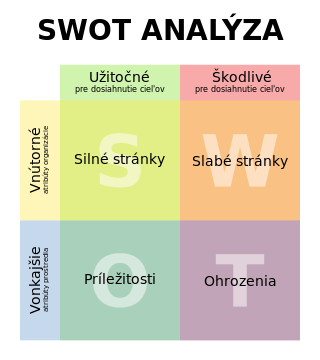 Poznámka - definícia SWOT:Silné stránky (Strengths) – interné / vnútorné atribúty /   
   vlastnosti organizácie, ktoré jej môžu napomôcť k dosiahnutiu  
   cieľa,
- Slabé stránky (Weaknesses) - interné / vnútorné atribúty /  
  vlastnosti organizácie, ktoré sťažujú dosiahnutie cieľa

- Príležitosti (Opportunities) – externé podmienky, ktoré môžu 
  dopomôcť organizácii k dosiahnutiu cieľa

- Ohrozenia (Threats) – externé podmienky, ktoré môžu sťažiť 
  organizácii dosiahnutie cieľaPozornosť treba venovať oblastiam, v ktorých má obec najviac silných stránok, alebo oblastiam, v ktorých sa vzhľadom na veľkú príležitosť a potenciálnu návratnosť investícii ukazuje efektívne vytvorenie nových silných stránok. Príklady z praxe uvádzajú, že i málo rozvinutý región má popri slabých miestach aj silné miesta, ktoré pokiaľ dokáže správne identifikovať a využiť, vytvárajú predpoklady pre trvalý a vyrovnaný sociálno-ekonomický rozvoj. Nasledujúce SWOT analýzy, (schémy), prezentujú pohľad obyvateľov a poslancov na silné a slabé stránky obce Galovany a kvalitu života v obci.A-3-1-1 – Hospodárstvo, vedecko technický rozvoj a rozvoj podnikania      V oblasti hospodárstva mierne prevládajú silné stránky nad slabými, (5:4), ale zároveň vo vonkajšom prostredí prevažujú ohrozenia nad príležitosťami, (6:8). Je nevyhnutné pokúsiť sa využiť silné stránky a eliminovať slabé.  A-3-1-2 – Doprava a komunikácieZ hľadiska hodnotenia úrovne technickej infraštruktúry komunikácií prevládajú slabé stránky (2:4), a príležitosti s ohrozeniami sú v rovnováhe, (3:3). Obec by malo prekonať slabiny využitím príležitostí, hlavne možnosťou využitia čerpania nenávratných finančných prostriedkov z eurofondov, budovaním chodníkov pre peších a cyklotrás.A-3-1-3 – Technická infraštruktúra a službySilné stránky obce sú v tejto oblasti v rovnováhe so slabými (8:7), s miernou prevahou príležitostí na ohrozeniami (5:4). Odporúča sa pokračovať v údržbe existujúcich sietí, dokončiť rekonštrukcie a vybudovať splaškovú kanalizáciu.   A-3-1-4 – Sociálna oblasť a zdravotníctvoV sociálnej oblasti a oblasti zdravotníctva prevládajú silné stránky nad slabými aj napriek neexistencií zariadenia pre seniorov (6:3). Logickou príležitosťou, ale aj hlavne potrebou by bolo jeho vybudovanie, ktoré však naráža na nedostatok vlastných finančných zdrojov. Celkovo sú v tejto oblasti príležitosti a riziká v rovnováhe v pomere, (3:3). Odporúča sa pokračovať v rozvoji poskytovania sociálnych služieb a zároveň sa zamerať na minimalizovanie nákladov súvisiacich s ich poskytovaním ako aj čeliť hrozbám, ktoré sú s týmto poskytovaním služieb spojené.  A-3-1-5 – Školstvo, kultúra a športV oblasti vzdelávania, kultúry a športu jasne prevládajú silné stránky,(6:5) a príležitosti, (4:3). Odporúča sa zamerať na elimináciu ohrození v oblasti výchovy mládeže, tiež pomocou ekonomicky nenáročných opatrení odstrániť aspoň niektoré slabé stránky. V oblasti kultúry podporovať   organizovanú kultúrnu činnosť.A-3-1-6 – Životné prostredieV prípade životného prostredia prevládajú silné stránky nad slabými, (4:3) aj príležitosti nad ohrozeniami, (5:2). Odporúča sa  prekonať slabiny zameraním sa odstránenie zdrojov znečistenia povrchových a podzemných vôd a udržiavaním vysokého podielu zelene v obci.A-3-2-1 – Zhodnotenie hlavných disparít a faktorov rozvoja obceHlavné disparity rozvoja obce:- nedostatok parkovacích miest z dôvodu nárastu osobných automobilov občanov, turistov a 
  iných návštevníkov obce,- nedostatok cyklochodníkov a chodníkov pre peších priamo v obci,- chýba zokruhovanie ulíc,- nedobudovaná technická infraštruktúra (nedobudovaná splašková kanalizácia, obec 
  neplynofikovaná),- nevyužité možnosti cestovného ruchu vzhľadom na atraktívnu lokalitu.Hlavné faktory rozvoja obce:- krásna okolitá príroda – príliv návštevníkov a turistov- turistika – rozvoj služieb pre turistov (cyklotrasy, cyklochodníky),- zimné a letné športy - rozvoj služieb pre turistov (Liptovská Mara, Nízke Tatry)- výhodná geografická poloha pre tok tovarov a služieb, polohový potenciál obce,- zvýšenie kvality a dostupnosti dopravnej infraštruktúry,- možnosť využívania európskych štrukturálnych a investičných fondov v programovom  období 2015-2021 a iných doplnkových zdrojov financovania pre rozvojové zámery,- posilňovanie kapacity a efektivita verejnej správy,- vytváranie synergických efektov pri využívaní rozvojových faktorov prostredníctvom  partnerstva so strategickými sociálno-ekonomickými partnermi obce aj pri vytváraní  podmienok pre rozvoj obce a regiónu,- rozvoj poskytovania sociálnych služieb.Časť B - Strategická časťFormulár č. S1B-1 Vízia
Obec Galovany bude príjemným a pokojným miestom pre bývanie letnú aj zimnú turistiku a športové vyžitie s kvalitnou infraštruktúrou, základnou občianskou vybavenosťou a spoločenským životom. Rozvoj obce sa sústredí na zlepšovanie podmienok pre bývanie a podporu aktivít v oblasti cestovného ruchu. V súvislosti s rozvojom cestovného ruchu sa bude snažiť aj o čo najlepšie prezentovanie svojich kultúrnych tradícií a zvyklostí v duchu rozvoja kultúrneho povedomia nielen vo svojom regióne, ale aj za hranicami Slovenskej republiky. Do šírenia kultúrnych hodnôt sa budú zapájať hlavne kultúrne spolky orientujúce sa na prezentáciu tradičných remesiel a zvyklostí. Vízia bude pokračovaním kresťanských a rodinných tradícií v rozvoji a živote obce. Obec bude príťažlivým a vyhľadávaným miestom pre bývanie ako aj návštevníkov. B-2 PoslaniePoslanie vyjadruje základný dôvod existencie obce Galovany a odpovedá na tri otázky:- čo obec robí?- prečo to robí?- pre koho to robí?Predpokladom zabezpečenia služieb obyvateľom obce, podnikateľom či turistom a iným návštevníkom, ako aj  celkový plynulý chod samosprávy a jej orgánov je ich riadenie a realizácia. Samospráva obce Galovany disponuje majetkom – budovami, pozemkami, bytovými a nebytovými priestormi. Efektívne spravovanie aktív takéhoto rozsahu a zabezpečovanie jeho maximálnej výnosnosti je možné len za predpokladu existencie prehľadnej a aktuálnej evidencie, ktorá slúži vedeniu obce a poslancom obecného zastupiteľstva pri rozhodovaní. Významnú úlohu zohráva aj odborné vzdelávanie zamestnancov úradu s cieľom zabezpečiť ich ďalší profesionálny rast, vedúci k zvýšeniu kvality samosprávou poskytovaných služieb.Medzi významné činnosti patria zasadnutia orgánov obce, ktoré rozhodujú o všetkých dôležitých zmenách, ktoré sa premietajú do života obce, napr. prostredníctvom všeobecne záväzných nariadení. Jedným zo základných predpokladov rozvoja obce je dodržiavanie zákonnosti a pravidiel miestnej samosprávy, ochrana života a osobného majetku občanov, ale aj životného prostredia. B-3 Strategické zámery podľa programovB-3-1 Hospodárstvo a vedecko-technicky rozvojCieľ 3-1-1  Rozvoj územia obce a zvyšovanie kvality života jeho obyvateľov podporovaním malého a stredného podnikania. Opatrenie 3-1-1-1: Podpora rozvoja obchodných a komerčných služieb v obci.B-3-2 Doprava a komunikácie
Pravidelná oprava a stavebná údržba pozemných komunikácií, letná a zimná údržba či rekonštrukcia vybraných miestnych komunikácií, to všetko zahŕňajú kompetencie obce v oblasti pozemných komunikácií. Pridanou hodnotou by mala byť výstavba nových komunikácií a cyklotrás. 
Cieľ 3-2-1 Vybudovanie miestnych komunikácií
Opatrenie 3-2-1-1: Výstavba a rekonštrukcia miestnych komunikácií v obci Galovany 
                               v lokalitách novo budovanej IBV.
Opatrenie 3-2-1-2: Úprava dopravnej infraštruktúry a dopravného značenia.
Cieľ 3-2-2 
Vybudovanie nových chodníkovOpatrenie 3-2-2-1: Vybudovanie, dostavba a rekonštrukcia chodníkov pre peších popri 
                               miestnych komunikáciách a v centrálnej zóne obce.Cieľ 3-2-3Dobudovanie cyklotrás a cyklochodníkov s prepojením na okolité obceOpatrenie 3-2-3-1: Dobudovanie cyklistických trás a značení v rámci katastra obce.Opatrenie 3-2-3-2: Prepojenie vlastných cyklotrás a cyklochodníkov s cyklotrasami okolitých 
                              obcí.B-3-3 Technická infraštruktúra a službyVýhľadovo je potrebné rekonštruovať existujúce a budovať ďalšie verejnoprospešné stavby a zariadenia, ako verejné budovy, hygienické zariadenia, chodníky a komunikácie, stojiská pre kontajnery  a podobne.  Cieľ 3-3-1 Dobudovanie splaškovej kanalizácieOpatrenie 3-3-1-1: Dobudovanie vetiev splaškovej kanalizácie.Opatrenie 3-3-1-2: Realizácia kanalizačných prípojok.Opatrenie 3-3-1-3: Napojenie kanalizácie na spoločnú ČOV Cieľ 3-3-2Rekonštrukcia budovy Kultúrneho domuOpatrenie 3-3-2-1: Príprava projektovej a inej dokumentácie rekonštrukcie.Opatrenie 3-3-2-2: Materiálne, technické a finančné zabezpečenie rekonštrukcie.Opatrenie 3-3-2-3: Realizácia rekonštrukcie.Cieľ 3-3-3Dobudovanie chodníkov pre peších popri miestnych komunikáciáchOpatrenie 3-3-3-1: Majetkové vysporiadanie príslušných pozemkov.Opatrenie 3-3-3-2: Materiálne, technické a finančné zabezpečenie.Opatrenie 3-3-3-3: Realizácia dobudovania chodníkov.B-3-4 Sociálna oblasť a zdravotníctvoČinnosť obce je v oblasti sociálnej politiky rozsiahla. Pre občanov v hmotnej núdzi obec poskytuje jednorazové dávky v hmotnej núdzi. Pre zdravotne ťažko postihnutých a seniorov obec poskytuje sociálne služby, medzi ktoré patrí aj opatrovateľská služba. Pre zachovanie rovnakých podmienok a šancí pre všetkých žiakov obec zabezpečuje prenos štátnych dotácií (na stravu, motivačný príspevok a školské pomôcky) pre školopovinné deti zo sociálne slabších rodín.  Pôsobnosť pri poskytovaní sociálnych služieb prešla z orgánov štátnej správy na obce, mestá a na vyššie územné celky. Obec sa v oblasti sociálnej pomoci do 31.12.2008 riadilo nasledovnými zákonmi: - Zákon č.369/90 Zb. o obecnom zriadení v platnom znení, Zákon č. 195/1998 Z. z. o 
  sociálnej pomoci v znení neskorších predpisov,
- Zákon č. 599/2003 Z.z. o hmotnej núdzi, Zákon č. 601/2003 Z.z. o životnom minime, 
- Zákon č. 36/2005 Z.z. o rodine,
- Zákon č.305/2005 Z.z. o sociálnoprávnej ochrane detí a sociálnej kuratele.Dňom 1.1.2009 vstúpil do platnosti nový Zákon č.448/2008 Z.z. o sociálnych službách, ktorý bol novelizovaný zákonom č. 485/2013 Z. z. o  sociálnych službách a o zmene a doplnení zákona č. 455/1991 Zb. o živnostenskom podnikaní (živnostenský zákon) v znení n.p. a novela zákona č. 305/2005 Z.z. o sociálnoprávnej ochrane detí a sociálnej kuratele. Tieto dva kľúčové zákony vymedzujú povinnosti obce pri svojej samosprávnej pôsobnosti v oblasti sociálnej starostlivosti o svojich občanov. V zmysle zákona 369/1990 Zb. o obecnom zriadení, podľa § 3 obyvatelia obce majú právo požadovať súčinnosť obce pri ochrane osoby, rodiny a majetku v obci, pomoci v čase náhlej núdze. Cieľ 3-4-1Kvalitné poskytovanie sociálnych služiebOpatrenie 3-4-1-1:  Poskytovanie pomoci záujemcom o poberanie sociálnych služieb pri  
                               vybavovaní žiadostí a iných náležitostí. Cieľ 3-4-2Zlepšenie dostupnosti zdravotnej starostlivostiOpatrenie 3-4-2-1:  Zabezpečenie návštevy všeobecného lekára aspoň 1krát týždenne do 
                                obce.B-3-5 Školstvo, kultúra a šport Obec sa snaží vytvárať podmienky na zmysluplné trávenie voľného času detí, mládeže a obyvateľov obce, ako najvhodnejšiu prevenciu proti závislostiam a civilizačným chorobám. 
Cieľ 3-5-1Kultúra - organizačné zabezpečenie ponuky kultúrnych podujatí.Opatrenie 3-5-1-1: Spracovať kalendár kultúrnych podujatí na celý rok, tento priebežne 
                                 aktualizovať. Rozšíriť žánrovú ponuku s orientáciou na hodnotný kultúrny 
                                 prínos.Cieľ 3-5-2Šport - trvalé skvalitňovanie vyváženej ponuky rekreačného športu.Opatrenie 3-5-2-1: Vytváranie materiálnych a finančných podmienok na rozvoj rekreačného 
                               športu v obci.Opatrenie 3-5-2-2: Podpora organizácie športových podujatí regionálneho významu.Opatrenie 3-5-2-3: Podpora športových aktivít zdravotne postihnutých občanov a seniorov.B-3-6 Životné prostredieCieľom je zachovanie existujúceho dobrého stavu životného prostredia. To znamená - udržiavanie a zveľaďovanie obce, ochrana a údržba existujúcej verejnej zelene, ale aj zabránenie znižovaniu podielu zelených plôch v zastavanom území obce. Zámerom je takisto rozšírenie triedenia a zberu odpadov, znižovanie objemu odpadu a odkanalizovanie obce. Cieľ 3-6-1Zvýšenie ekologického a právneho povedomia obyvateľstvaOpatrenie 3-6-1-1: Organizovanie ekologických podujatí zábavnou formou.Opatrenie 3-6-1-2: Organizovanie besied a seminárov s témou životného prostredia 
                               aplikovanou na praktický život v obci.Cieľ 3-6-2Revitalizácia zelene.Opatrenie 3-6-2-1: Zalesňovanie – výsadba drevín v určených lokalitách katastra obce.B-4 Hierarchia cieľov v štruktúre strategickej časti dokumentuFormulár č. S2B-5 Formulácia a návrh stratégieStrategický plán rozvoja obce pre uvažované obdobie predstavuje analýzy a opatrenia. V každom období niektoré opatrenia podmieňujú realizovanie iných. Niektoré sa musia považovať za dôležitejšie pre havarijný stav predmetnej veci, niektoré sú ešte prednostnejšie z hľadiska potrieb a záujmu niektorej skupiny obyvateľov. Limitujúcim faktorom je dostatok finančných prostriedkov, avšak ich nedostatok nemôže byť dôvodom pre nestanovenie strategického cieľa. Už jeho samotná definícia môže napomôcť  smerovaniu rozvoja. Pri spracovaní vychádzajúc z prieskumu a analýzy existujúceho stavu, pri zachovaní princípov všeobecného konsenzu a vzájomnej vyváženosti, považujú za prioritné rozvojové oblasti (Osi) nasledovné tri kľúčové priority rastu:-  inteligentný rast ktorý je založený na efektívnych investíciách do vzdelávania, výskumu a 
   inovácií,- udržateľný rast, vďaka prechodu na nízkouhlíkové hospodárstvo a zameranie sa na 
   konkurencieschopné odvetvia priemyslu,-  inkluzívny rast, s dôrazom na tvorbu pracovných miest a znižovanie. K základným predpokladom realizácie stratégie programu patrí: - integrovaný prístup (kombinovanie investícii, prierezové riešenie problémov) - majetkové vysporiadanie vlastníckych vzťahov - dostatočné financovanie prenesených kompetencií štátnej správy na samosprávu zo   štátneho rozpočtu.Pri realizácii stratégie bude zároveň kladený dôraz na rešpektovanie princípov udržateľného rozvoja a podporu synergie medzi ekonomickým, sociálnym a environmentálnym prostredím. Významným faktorom zabezpečenia a zlepšenia kvality sídelného prostredia budú mať aj dopravné projekty vytvárajúce predpoklady inteligentného a inkluzívneho rastu. Udržateľný rast sa zakladá na: ochrane životného prostredia, znížení emisií a zachovaní biologickej rozmanitosti; zavedení efektívnych inteligentných rozvodov elektrickej energie využívajúcich informačné a telekomunikačné technológie.Významným faktorom inkluzívneho rastu je spokojnosť obyvateľov a ich ochota podieľať sa na ňom. Úzko s tým súvisí rozvoj športu, voľnočasových aktivít, aktívneho trávenia voľného času, relaxu, zábavy, kultúry, umenia. Sú to aktivity, ktoré podporujú kreatívnosť a ktoré by boli zohľadňovali potreby všetkých vekových kategórii a boli im súčasne dostupné.Formulár č. S3
Zápis o verejnom prerokovaní strategického dokumentuNázov dokumentu: Program rozvoja obce Galovany
Pripomienkovanie realizoval: odborný útvar samosprávy
Termín pripomienkovania: .............................
Oznam uverejnený: .......................   miesto: ...............................................................
Text dokumentu k dispozícii: ......................................................................................
Spôsob doručenia pripomienok:  ................................................................................
poštou, do schránky, e-mailom a pod.
Priamo oslovené subjekty: ..........................................................................................komisie...a pod.
Pripomienka č. 1Text pripomienky:  ...................................................................................................................................................................................................................................................
Pripomienka sa týka časti dokumentu:  ..........................................................................Zaslal: .............................., dňa: ......................., kontakt: ..............................................Zdôvodnenie zasielateľa: ...............................................................................................Vyjadrenie odborného útvaru: ........................................................................................
pripomienku akceptujeme/neakceptujeme.... zdôvodnenie odborného útvaru: ........................................................................................................................................Pripomienka č. 2, 3 ...nsú doložené v prílohe Počet pripomienok: celkový počet: 	 akceptované: ............................	Zápis vypracoval: .......................................................................................................
meno, funkcia, dňa, podpisČasť C – Programová časťÚlohou programovej časti je premietnuť jednotlivé strategické ciele (zámery) spolu s navrhovanými opatreniami a aktivitami do programovej štruktúry.Formulár č. P1C-3-1 Hospodárstvo a vedecko-technicky rozvojC-3-2 Doprava a komunikácieC-3-3 Technická infraštruktúra a službyC-3-4 Sociálna oblasť a zdravotníctvoC-3-5 Školstvo, kultúra a športC-3-6 Životné prostredieČasť D - Realizačná časťRealizačná časť je zameraná na popis postupov, ich zabezpečenia formou partnerstva a organizačné zabezpečenie realizácie programu rozvoja obce, systém monitorovania a hodnotenia plnenia programu rozvoja obce s ustanovením merateľných ukazovateľov, vecný a časový harmonogram realizácie programu rozvoja obce formou akčných plánov.D-1 – Organizačné zabezpečenie realizácie PR obce GalovanyObec zabezpečuje trvalo udržateľný hospodársky rozvoj, sociálny a územný rozvoj. Obecný úrad v súčinnosti s poslancami obecného zastupiteľstva a zriadenými komisiami pripravuje vízie, stratégie, iniciuje aktivity strategického rozvoja obce, vypracováva program rozvoja, koordinuje spoluprácu na jeho vypracovaní. 
Inštitucionálne a organizačné zabezpečenie realizácie akčných plánov obce Galovany, Implementácia PR obce Galovany sa bude realizovať aj prostredníctvom konkrétnych akčných plánov. Akčné plány PR by mali byť priamo napojené na rozpočet obce a zároveň reflektujú jej kompetencie. Návrh systému riadenia a implementácie akčných plánov PR je nasledovný: -  Obecné zastupiteľstvo monitoruje implementáciu akčných plánov. Posudzuje a schvaľuje 
    návrhy na ich zmenu, alebo doplnenie. -  Realizáciu konkrétnych projektov akčného plánu budú zabezpečovať pracovníci úradu a 
    starosta obce. - Kontrolným orgánom budú poslanci obce, súčinnosť poskytnú jednotlivé komisie 
    Obecného zastupiteľstva. Realizácia vyžaduje systematickú prácu, stanovenie priorít, rozloženie financovania, získavanie úverov a cudzích zdrojov, a sledovanie výziev jednotlivých riadiacich orgánov pre eurofondy. D-1-1 – Komunikačný plánObec bude priebežne informovať o realizácii PR prostredníctvom verejných zasadnutí OZ, ako aj prostredníctvom obecnej internetovej stránky. Priebežne tam budú publikované schválené monitorovacie správy, ktoré boli schválené obecným zastupiteľstvom. V prípravnej fáze monitorovacej správy budú môcť zúčastnené strany pripomienkovať predkladaný materiál.    Formulár č. R1D-1-2 – Systém monitorovania a hodnotenia plnenia PR Medzi kľúčové činnosti a procesy nevyhnutné pre správne zabezpečenie implementáciu PR patria aj monitorovanie a hodnotenie na úrovni programu i jednotlivých akčných plánov. Základom nového strategického prístupu v oblasti monitoringu a hodnotenia pre programové obdobie 2015 – 2021 je dôraz kladený na jasné definovanie cieľov, opatrení, aktivít a orientácia na dosiahnutie požadovaných výsledkov. Formulár č. R5D-1-3 – Akčný plánAkčný plán je konkrétny a záväzný harmonogram činností súvisiacich s rozvojom obce v jednotlivých oblastiach sociálno-ekonomického rozvoja, vychádza zo stratégie, je jej logickou súčasťou a realizuje sa prostredníctvom konkrétnych nosných a podporných Projektov. Akčný plán obsahuje záväzky týkajúce sa plnenia jednotlivých úloh ako aj zoznam inštitúcií zodpovedných za ich plnenie, predpokladané zdroje financovania, predpokladané objemy rozpočtov, dopad na rozpočet relevantného subjektu, ako aj stav momentálnej pripravenosti. Súčasťou akčného plánu je predpokladaný časový harmonogram.  Časť E - Finančná časťE-1 – Finančný plán programuJednou z kľúčových otázok pre realizáciu programu rozvoja je schopnosť obce v priebehu jeho realizácie zaistiť zdroje potrebné na jeho financovanie. Tieto zdroje vznikajú vo viacerých sférach – v súkromnom sektore, verejnej správe, ide tiež o zdroje zahraničné, najmä o prostriedky Európskej únie. Dôležitým zdrojom budú, po dokončení reformy verejnej správy a uskutočnení daňovej reformy, vlastné prostriedky. V dôsledku neexistencie nevyhnutných podkladových údajov pre stanovenie finančného rámca, v ktorom by sa mal program rozvoja v strednodobom horizonte pohybovať, je výška prostriedkov potrebná na realizáciu jednotlivých opatrení a aktivít stanovená len orientačne. Táto časť sa bude konkretizovaná v závislosti od reálneho čerpania finančných príspevkov zo štrukturálnych fondov a možností obecného rozpočtu, (v tis €).E-2 - Indikatívny finančný plán PRFormulár č. R5 – Indikatívny rozpočet – sumarizáciaE-3 – Finančný plán podľa programových cieľov a čas. horizontu uskutočneniaE-3-1 Hospodárstvo a vedecko-technicky rozvojPoznámky: E-3-2 Doprava a komunikáciePoznámky:E-3-3 Technická infraštruktúra a službyPoznámky:E-3-4 Sociálna oblasť a zdravotníctvoPoznámky:E-3-5 Školstvo, kultúra a športPoznámky:E-3-6 Životné prostredieZáverPR obce Galovany je strategický strednodobý dokument, ktorý určuje víziu rozvoja obce, prioritné rozvojové oblasti a strategické ciele ich naplnenia. Tento dokument je základným východiskom pre spracovanie ďalších materiálov rozvoja jednotlivých oblastí života obce. PR je otvoreným dokumentom, ktorý bude vyhodnocovaný a aktualizovaný na zasadnutiach obecného zastupiteľstva podľa potreby. Predmetný PR obce Galovany bol schválený na zasadnutí obecného zastupiteľstva.dňa: .................................. VZN č. ......................................  V Galovanoch     .....................................................................................                          .........................................................                pečiatka obce                                                             starosta obce                                                                                                Miroslav Kubáň v.r.
Povinné prílohy PRPríloha č. 1 - Zoznam členov riadiaceho tímu, pracovných skupín a partnerov 
                       zapojených do spracovania PR:                      Člen riadiaceho tímu:                                 

                        ----------------------------------------------------------------------------------------------------                        ----------------------------------------------------------------------------------------------------                           ----------------------------------------------------------------------------------------------------                        ----------------------------------------------------------------------------------------------------                        ----------------------------------------------------------------------------------------------------                        ----------------------------------------------------------------------------------------------------                        ----------------------------------------------------------------------------------------------------                        ----------------------------------------------------------------------------------------------------Príloha č. 2 - Zoznam informačných zdrojov použitých v PR (východiskové 
                      strategické a koncepčné dokumenty, súvisiaca legislatíva)Zákon č. 539/2008 Z.z. o podpore regionálneho rozvoja, v znení n.p. Zákon č. 369/1990 Z.z. o obecnom zriadení, v znení n.p.  Zákon č. 303/1995 Z.z. o rozpočtových pravidlách, v znení n.p.  Zákon č. 482/2003 Z.z. o štátnej pokladnici. Partnerská dohoda Pozičný dokument Európskej komisie k Partnerskej dohode a programom SR na roky 2014 - 2020 Stratégia financovania Európskych štrukturálnych a investičných fondov pre programové obdobie 2014 - 2020 4. Integrovaný regionálny operačný program „IROP“ Program hospodárskeho rozvoja a sociálneho rozvoja samosprávneho kraja (PR ŽSK), Koncepcia územného rozvoja Slovenska 2001, aktualizácia 2010, UPSVAR, Štatistiky Úradu práce, sociálnych vecí a rodiny 1999 – 2004. Interné materiály obce Galovany. http://www.statistics.sk/mosmis/run.html http://slovak.statistics.skhttp://www.mesa10.skPríloha č. 3 - Zoznam skratiek použitých v PRPríloha č. 4 - Akčný plán na daný rozpočtový rok s výhľadom na 2 roky (x+2)Príloha č. 5 - Dohoda o partnerstveObecné zastupiteľstvo kontroluje dosahovanie stanovených cieľov PR obce Galovany. Pravidelne sleduje a hodnotí výsledky implementácie PR. Orgány a inštitúcie štátnej správy všetkých oblastí spoločensko-ekonomického a kultúrneho života, ktoré realizáciou svojich rozvojových aktivít prispievajú k napĺňaniu cieľov PR obce a vstupujú do partnerstiev územnej spolupráce. Podnikateľské subjekty, združenia podnikateľských subjektov, zamestnávatelia – koordinujúce aktivity na napĺňanie cieľov PR a vstupujúce do partnerstiev na mimosektorovej báze, podnikateľský subjekt – samospráva – tretí sektor. Záujmové spolky a združenia, občianske združenia – realizujúci svoje rozvojové aktivity v koordinácii s obcou Galovany, v súlade s opatreniami a aktivitami PR obce Galovany, podporujúcimi vyvážený regionálny rozvoj územia obce. Ostatní socio-ekonomickí partneri – podieľajúcich sa na realizovaní akčných plánov v súlade s PR obce Galovany na roky 2015 – 2021.Názov:PROGRAM ROZVOJA OBCE GALOVANY
NA ROKY 2015 - 2021Územné vymedzenie :Obec GalovanyÚzemný plán obce/VÚC schválený:ánoDátum schválenia PR:XX.XX.XXXXDátum platnosti:XX.XX.XXXX Verzia11.0Publikovaný verejne:XX.XX.XXXX Názov dokumentu-   Program rozvoja obce Galovany na roky 2015 – 2021,Forma spracovania-	 pracovníkmi samosprávy, poslancami obecného zastupiteľstva, členmi  
     komisií,-	s pomocou spoločnosti BROS Computing, s.r.o., -  zhotoviteľom konceptu
dokumentu PR, 
Riadenie procesu spracovania-	riadiaci tým spracoval zámer, spôsob a časový horizont spracovania PR -zoznam subjektov, zapojených do spracovania (členovia pracovných skupín),-	zapojenie  verejnosti  a komunikácia  bola realizovaná formou vyvesenia oznamu a dotazníka na úradnej tabuli a internetovej stránke obce,
Obdobie spracovania
-	roky 2015 - 2021-	harmonogram spracovania: do 15.11.2015 - verzia dokumentu PR č.1.0
                                                    do 30.11.2015 - verzia dokumentu PR č.2.0Financovanie spracovania-	náklady    na    vlastné    spracovanie (zhotovenie) dokumentu  spoločnosťou      BROS Computing, s.r.o. : 250,- EUR (50 osobohodín)-	náklady na získanie informačných podkladov - štatistiky, analýzy, prognózy, dotazníky:     .........,- EUR-	 náklady na stretnutia pracovných skupín a verejnosti: ........,- EUR          Harmonogram spracovania PR           Harmonogram spracovania PR           Harmonogram spracovania PR           Harmonogram spracovania PR           Harmonogram spracovania PR           Harmonogram spracovania PR           Harmonogram spracovania PR           Harmonogram spracovania PR           Harmonogram spracovania PR           Harmonogram spracovania PR           Harmonogram spracovania PR           Harmonogram spracovania PR           Harmonogram spracovania PR 
Termín
I
II
III
IV
V
VI
VII
VIII
IX
X
XI
XIIÚvodAnalytická časťStrategická časťProgramová časťRealizačná časťFinančná časťZáver    Dohoda o partnerstve    Dohoda o partnerstveNázov dokumentu-  Dohoda o partnerstve pri príprave a realizácii PR 
   obce Galovany
Obdobie platnosti
-  7 rokov ( roky 2015 - 2021)
Predmet dohody
-  ciele spolupráce partnerov ...................
Účastníci dohody
-  zoznam dohodnutých strán - hlavných aktérov   .........................................................................
   .........................................................................Riadenie procesu-    spôsob riadenia procesu spracovania a realizácie PR (riadiaci tím, pracovné skupiny, úlohy jednotlivých aktérov a ich komunikácia):-	zoznam subjektov, ktoré budú zapojené do spracovania (budúci členovia pracovných skupín) a realizácie PR (garanti jednotlivých opatrení, stále pracovné skupiny a pod.): -	spôsob    zapojenia    verejnosti    a komunikácie    s verejnosťou (informovanie, dotazníky/ankety, stretnutia s občanmi).Financovanie-	zoznam spoločných projektov,-	zoznam podporovaných aktivít. Zoznam analyzovaných koncepčných dokumentov Zoznam analyzovaných koncepčných dokumentov Zoznam analyzovaných koncepčných dokumentov Zoznam analyzovaných koncepčných dokumentovNázov dokumentuPlatnosť dokumentuÚroveň dokumentuZdrojNárodná stratégia regionálneho rozvoja2030národnáwww.mindop.skSR(NSRR)Program rozvoja bývaniaKoncepcia rozvoja ...Stratégia rozvoja ....a pod.Kód obce510416Názov okresuLiptovský MikulášNázov krajaŽilinskýŠtatút obceobecPSČ032 11Telefónne smerové číslo+421 44Prvá písomná zmienka o obci (rok)1297Nadmorská výška obce (m n.m.)586Celková výmera územia obce [km2]12,92Hustota obyvateľstva na km221,52Zdroj: ŠÚ SRZdroj: ŠÚ SRPohľad na obec Galovany
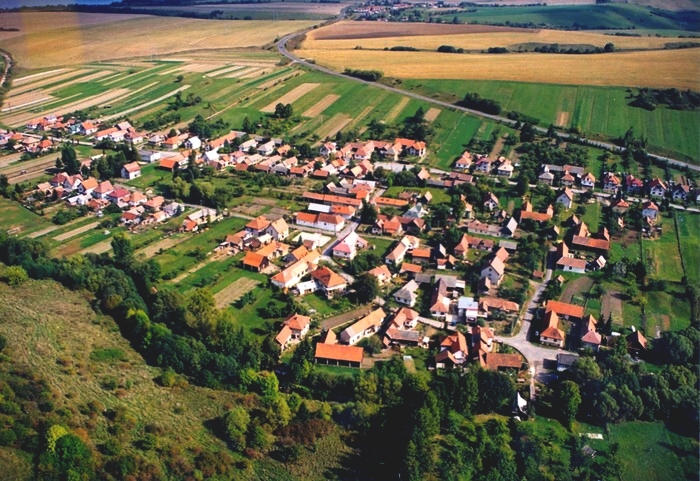 Pohľad na obec Galovany
Celková výmera územia obce (m2)12923730100,00%Poľnohospodárska pôda - spolu (m2)6 222 41748,15%Poľnohospodárska pôda - orná pôda4 619 93235,75%Poľnohospodárska pôda - chmeľnica00,00%Poľnohospodárska pôda - vinica00,00%Poľnohospodárska pôda - záhrada75 9570,59%Poľnohospodárska pôda - ovocný sad00,00%Poľnohospodárska pôda - trvalý trávny porast1 526 52811,81%Nepoľnohospodárska pôda – spolu (m2)6 701 31351,85%Nepoľnohospodárska pôda - lesný pozemok479 7683,71%Nepoľnohospodárska pôda - vodná plocha5 443 91542,12%Nepoľnohospodárska pôda - zastavaná plocha447 0713,46%Nepoľnohospodárska pôda - ostatná plocha330 5592,56%20102011201220132014Počet obyvateľov255272274275278Prírastok / úbytok17 2 1 3 KategóriaPočet obyvateľov%Deti mladšie ako 15 rokov4816,9chlapci248,42dievčatá248,48Občania starší ako 15 rokov23083,1muži10439,87ženy12643,23Obyvatelia na trvalom pobyte278100muži12848,29ženy15051,71PohlaviePočet obyvateľov spolu V tom vo vekovej skupine (absolútne)V tom vo vekovej skupine (absolútne)V tom vo vekovej skupine (absolútne)V tom vo vekovej skupine (absolútne)V tom vo vekovej skupine (absolútne)V tom vo vekovej skupine (absolútne)V tom vo vekovej skupine (absolútne)V tom vo vekovej skupine (absolútne)V tom vo vekovej skupine (absolútne)V tom vo vekovej skupine (absolútne)V tom vo vekovej skupine (absolútne)V tom vo vekovej skupine (absolútne)V tom vo vekovej skupine (absolútne)Počet obyvateľov spolu 0-910-1920-2930-3435-3940-4445-4950-5455-5960-6465-6970-7980 +Spolu2783433262328247181918142410Muži12816181371511551011674Ženy150181513161313213978176UžitočnéUžitočnéŠkodlivéŠkodlivépre dosiahnutie cieľapre dosiahnutie cieľapre dosiahnutie cieľapre dosiahnutie cieľaVnútornéatribúty organizácieSilné stránkybodySlabé stránkybodyVnútornéatribúty organizáciepriaznivé podmienky pre rozvoj stredného a malého podnikania1absencia vybraných typov služieb1Vnútornéatribúty organizácievyhovujúca dopravná dostupnosť obce1malý investičný potenciál obyvateľstva1Vnútornéatribúty organizácieblízkosť okresného mesta Liptovský Mikuláš, (7km), ako ekonomického centra regionálneho významu s priamym spojením autobusovou dopravou1nedostatok   pracovných   príležitostí priamo v obci, väčšina obyvateľov za prácou z obce odchádza1Vnútornéatribúty organizáciedostatok kvalifikovanej pracovnej sily1pomalé rozvíjanie malého a stredného podnikania1Vnútornéatribúty organizácievysoké percento obyvateľov v produktívnom veku1Spolu:5Spolu:4Vonkajšieatribúty prostrediaPríležitostibodyOhrozeniabodyVonkajšieatribúty prostrediapodpora   malého   a stredného   podnikania   za vytvorenia vhodných podmienok1nízka úroveň služieb1Vonkajšieatribúty prostrediatvorba regionálnych väzieb za účelom kooperácie hospodárskych aktivít v širšom okolí1administratívna náročnosť získavania finančných prostriedkov zo štrukturálnych fondov EU1Vonkajšieatribúty prostrediaspolupráca (združovanie)  s okolitými obcami za účelom  zvýšenia  objemu investičného  kapitálu (rozvoja ekonomického potenciálu)1nepredvídateľné legislatívne zmeny, zmeny v daňovej politike neúmerne zaťažujúce podnikateľov1Vonkajšieatribúty prostrediavyužitie prostriedkov zo štrukturálnych fondov EU1pomerne nízka využiteľnosť pracovnej sily na území obce1Vonkajšieatribúty prostrediakooperácia samosprávy (okolitých samospráv) so vzdelávacími inštitúciami za účelom synchronizácie vo vzťahu k trhu práce (budúcemu rozvoju obce -širšieho regiónu)1neochota zapájania sa samospráv, organizácií, podnikateľov do vzájomnej spolupráce1Vonkajšieatribúty prostrediavstup zahraničného kapitálu1nízka motivácia obyvateľstva k rozvoju podnikateľských aktivít1Vonkajšieatribúty prostredianedostatočná podpora malých a stredných podnikov zo strany štátu 1Vonkajšieatribúty prostredianízka bonita využívanej poľnohospodárskej pôdy a nízke produkčné parametre poľnohospodárstva1Vonkajšieatribúty prostrediaSpolu:6Spolu:8UžitočnéUžitočnéŠkodlivéŠkodlivépre dosiahnutie cieľapre dosiahnutie cieľapre dosiahnutie cieľapre dosiahnutie cieľaVnútornéatribúty organizácieSilné stránkybodySlabé stránkybodyVnútornéatribúty organizáciedobré prepojenie obecných komunikácií na hlavnú cestnú sieť - napojenie na štátnu cestu I/181obec nie je na hlavnom ťahu do Liptovského Mikuláša a Tatier1Vnútornéatribúty organizácieprístup na diaľnicu D1 - napojenie na medzinárodné dopravné koridory1chýbajú informačné tabule, osady a jednotlivé cesty do osád nie sú označené1Vnútornéatribúty organizácieabsencia záchytného parkoviska pri vstupe do obce1Vnútornéatribúty organizácienedobudované chodníky pre peších1Vnútornéatribúty organizácieSpolu:2Spolu:4Vonkajšieatribúty prostrediaPríležitostibodyOhrozeniabodyVonkajšieatribúty prostrediarekonštrukcia miestnych komunikácií a chodníkov pre peších1nárast osobnej dopravy občanov obce1Vonkajšieatribúty prostrediadobudovanie cyklotrás a cyklochodníkov - zvýši bezpečnosť cyklistov1zokruhovanie ulíc v obci1Vonkajšieatribúty prostrediavyužitie prostriedkov zo štrukturálnych fondov EU1administratívna náročnosť získavania finančných prostriedkov zo štrukturálnych fondov EU1Vonkajšieatribúty prostrediaSpolu:3Spolu:3UžitočnéUžitočnéŠkodlivéŠkodlivépre dosiahnutie cieľapre dosiahnutie cieľapre dosiahnutie cieľapre dosiahnutie cieľaVnútornéatribúty organizácieSilné stránkybodySlabé stránkybodyVnútornéatribúty organizáciedobré pokrytie signálom mobilných operátorov1vysoká energetická náročnosť nezrekonštruovanej časti verejného osvetlenia, jeho nedostatočná kapacita1Vnútornéatribúty organizácievybudovaná rozvodná sieť elektrickej energie a sieť verejného osvetlenia1obec nedisponuje žiadnymi energetickými výrobnými zariadeniami1Vnútornéatribúty organizácievybudovaný vodovod  - väčšina obyvateľov je napojená1nedobudovaná splašková kanalizácia - malý počet prípojok pre občanov1Vnútornéatribúty organizáciesebestačnosť domácností v oblasti vykurovania (pevné palivá)1nedostatok finančných prostriedkov na údržbu existujúcej infraštruktúry1Vnútornéatribúty organizácievyhovujúci systém miestnej autobusovej dopravy a dostupnosť železničnej dopravy  v Liptovskom Mikuláši (8km)1nedobudované chodníky pre peších1Vnútornéatribúty organizácieexistencia verejného rozhlasu1nezrekonštruovaná budova Kultúrneho domu 1Vnútornéatribúty organizácieexistencia Územného plánu obce 1obec nie je plynofikovaná1Vnútornéatribúty organizáciedobré predpoklady pre rozšírenie miestnej infraštruktúry1Vnútornéatribúty organizácieSpolu:8Spolu:7Vonkajšieatribúty prostrediaPríležitostibodyOhrozeniabodyVonkajšieatribúty prostrediadobudovanie splaškovej kanalizácie1nedostatok vlastných finančných zdrojov na dobudovanie splaškovej kanalizácie1Vonkajšieatribúty prostrediarekonštrukcia budovy Kultúrneho domu1nevýhodné podmienky čerpania úverových zdrojov z komerčných bánk1Vonkajšieatribúty prostrediadobudovanie chodníkov pre peších popri miestnych komunikáciách1stavebné a legislatívne prekážky, nevysporiadané vlastnícke vzťahy k pôde 1Vonkajšieatribúty prostrediamožnosť získania finančných prostriedkov z Európskeho fondu regionálneho rozvoja (EFRR)1malá miera podpory obcí zo strany štátu1Vonkajšieatribúty prostrediavytváranie partnerstiev - podnikatelia, mimovládne organizácie, samospráva,
štátna správa pri riešení rozvoja obce formou zapojenia do miestnej akčnej  skupiny (MAS)1Vonkajšieatribúty prostrediaSpolu:5Spolu:4UžitočnéUžitočnéŠkodlivéŠkodlivépre dosiahnutie cieľapre dosiahnutie cieľapre dosiahnutie cieľapre dosiahnutie cieľaVnútornéatribúty organizácieSilné stránkybodySlabé stránkybodyVnútornéatribúty organizáciekvalitné poskytovanie opatrovateľskej služby v domácom prostredí a prostredníctvom zariadení v okresnom sídle1absencia sociálneho zariadenia (ZPS alebo DSS) priamo v obci1Vnútornéatribúty organizáciedlhodobá tradícia náboženských podujatí1nedostatočná podpora osobnej starostlivosti o deti pri zosúlaďovaní pracovného a rodinného života1Vnútornéatribúty organizácievlastný kultúrny dom1nedostatok zdrojov na skvalitňovanie sociálneho zázemia1Vnútornéatribúty organizácieplnenie funkcie osobitného príjemcu sociálnych dávok1absencia zdravotníckeho zariadenia priamo v obci 1Vnútornéatribúty organizáciedohľad nad nesvojprávnymi občanmi v spolupráci s príslušnými štátnymi orgánmi1Vnútornéatribúty organizáciedostupná lekárska starostlivosť v Liptovskom Mikuláši (7km)1Vnútornéatribúty organizácieSpolu:6Spolu:3Vonkajšieatribúty prostrediaPríležitostibodyOhrozeniabodyVonkajšieatribúty prostrediazabezpečenie návštevy všeobecného lekára aspoň 1krát týždenne do obce1nedostatok vlastných finančných zdrojov na vybudovanie zariadenia pre seniorov1Vonkajšieatribúty prostrediamožnosť rozšírenia služieb pre seniorov a sociálne odkázaných občanov 1zvyšujúci sa počet klientov odkázaných na pomoc iných nesystematickou preventívnou prácou v prirodzenom rodinnom a otvorenom prostredí1Vonkajšieatribúty prostrediapodpora rozvoja sociálnych služieb1zvyšujúce sa finančné náklady na poskytovanie sociálnych služieb1Vonkajšieatribúty prostrediaSpolu:3Spolu:3UžitočnéUžitočnéŠkodlivéŠkodlivépre dosiahnutie cieľapre dosiahnutie cieľapre dosiahnutie cieľapre dosiahnutie cieľaVnútornéatribúty organizácieSilné stránkybodySlabé stránkybodyVnútornéatribúty organizácieexistencia obecnej knižnice1absencia školských zariadení a jasieľ1Vnútornéatribúty organizácieprírodný, kultúrny a historický potenciál1absencia vzdelávacích aktivít organizovaných obcou1Vnútornéatribúty organizáciepredpoklad zvyšovania počtu detí vo vekovej skupine od 0 do 4 rokov1nevyužitý prírodný potenciál pre cestovný ruch, telovýchovu a šport1Vnútornéatribúty organizácievhodné  podmienky pre rozvoj agroturistiky a vidieckej turistiky - blízkosť Tatier a vodnej nádrže Liptovská Mara1chýbajúca klubová činnosť pre deti a mládež1Vnútornéatribúty organizácieobecná knižnica s bohatým a rozmanitým knižným fondom, osobným a individuálnym prístupom k používateľom knižnice a dobrou spoluprácou s organizáciami obce1nedobudovaná infraštruktúra pre voľnočasové aktivity a šport  1Vnútornéatribúty organizácieexistencia futbalového ihriska a obecného futbalového klubu1Vnútornéatribúty organizácieSpolu:6Spolu:5Vonkajšieatribúty prostrediaPríležitostibodyOhrozeniabodyVonkajšieatribúty prostrediavidiecke sídlo s potenciálom pre aktivity v prírode - rekreácia, turistika, cykloturistika, lyžovanie, kúpanie - v okolí obce je atraktívna príroda (Liptovská Mara, Nízke Tatry)1malý záujem o kultúrno-vzdelávacie aktivity1Vonkajšieatribúty prostrediavyužitie knižnice ako  priestoru propagácie obce a okolia pre turistov a pre seniorov ako miesta sociálneho kontaktu1posun priorít a záujmov mládeže ku konzumnému a pasívnemu spôsobu života1 Vonkajšieatribúty prostrediazefektívnenie spolupráce s okresným mestom na regionálnej úrovni1nedostatočná regionálna spolupráca a chýbajúce partnerstvá 1Vonkajšieatribúty prostrediazefektívnenie spolupráce s okolitými obcami na regionálnej úrovni, obnova zanikajúcich tradícií1Vonkajšieatribúty prostrediaSpolu:4Spolu:3UžitočnéUžitočnéŠkodlivéŠkodlivépre dosiahnutie cieľapre dosiahnutie cieľapre dosiahnutie cieľapre dosiahnutie cieľaVnútornéatribúty organizácieSilné stránkybodySlabé stránkybodyVnútornéatribúty organizácieatraktívna lokalita  s kvalitným životným prostredím v blízkosti nádrže Liptovská Mara a pohoria Nízke Tatry1nie je dobudovaná splašková kanalizácia1Vnútornéatribúty organizáciezabezpečený odvoz TKO a DSO1nedostatok lesných porastov na území obce1Vnútornéatribúty organizácierelatívne tiché, čisté a estetické prostredie pre život a rozvoj IBV1stredný stupeň úniku radónu1Vnútornéatribúty organizácievysoký podiel zelene v obci a okolí (TTP) existencia obecného parku1Vnútornéatribúty organizácie4Spolu:3Vonkajšieatribúty prostrediaPríležitostibodyOhrozeniabodyVonkajšieatribúty prostrediadobudovanie  splaškovej kanalizácie1nedostatok vlastných finančných zdrojov na dobudovanie splaškovej kanalizácie1Vonkajšieatribúty prostrediaregulácia korýt miestneho toku a revitalizácia jeho okolia1potenciálna nízka ochota obyvateľov podieľať sa na separácii TKO a riešení problémov so zeleným odpadom1Vonkajšieatribúty prostrediazvýšiť ekologické  a právne povedomie obyvateľstva1Vonkajšieatribúty prostrediazalesňovanie - výsadba drevín 1Vonkajšieatribúty prostrediamožnosť získania finančných prostriedkov z eurofondov1Vonkajšieatribúty prostrediaSpolu:5Spolu:2V í z i aV í z i aV í z i aV í z i a1.  Prioritná oblasť2.  Prioritná oblasť2.  Prioritná oblasť3.  Prioritná oblasť HospodárskaSociálnaSociálnaEnviromentálnaCieľ 3-1-1Cieľ 3-4-1Cieľ 3-4-1Cieľ 3-6-1Opatrenie 3-1-1-1Opatrenie 3-4-1-1Opatrenie 3-4-1-1Opatrenie 3-6-1-1Opatrenie 3-6-1-2Cieľ 3-2-1Cieľ 3-4-2Cieľ 3-4-2Cieľ 3-6-2Opatrenie 3-2-1-1Opatrenie 3-4-2-1Opatrenie 3-4-2-1Opatrenie 3-6-2-1Opatrenie 3-2-1-2Cieľ 3-2-2Cieľ 3-5-1Opatrenie 3-2-2-1Opatrenie 3-5-1-1Opatrenie 3-5-1-1Cieľ 3-2-3Cieľ 3-5-2Cieľ 3-5-2Opatrenie 3-2-3-1Opatrenie 3-5-2-1Opatrenie 3-5-2-1Opatrenie 3-2-3-2Opatrenie 3-5-2-2Opatrenie 3-5-2-2Opatrenie 3-5-2-3Opatrenie 3-5-2-3Cieľ 3-3-1Opatrenie 3-3-1-1Opatrenie 3-3-1-2Opatrenie 3-3-1-3Cieľ 3-3-2Opatrenie 3-3-2-1Opatrenie 3-3-2-2Opatrenie 3-3-2-3Cieľ 3-3-3Opatrenie 3-3-3-1Opatrenie 3-3-3-2Opatrenie 3-3-3-3Cieľ 3-1-1Rozvoj územia obce a zvyšovanie kvality života jeho obyvateľov podporovaním malého a stredného podnikania.Opatrenie 3-1-1-1Podpora rozvoja obchodných a komerčných služieb v obci.Aktivity- vytvoriť  finančné a personálne podmienky pre rozvoj remesiel v obci                                           - nadviazať spoluprácu vzdelávacích inštitúcií, obce, podnikateľských 
  subjektov a obyvateľov obce pri výučbe a prezentácii tradičných 
  remesiel- podpora rozšírenia služieb pre potreby cestovného ruchu – parkovanie, 
  ubytovanie, stravovanie, obchodná sieťCieľ 3-2-1Vybudovanie miestnych komunikáciíOpatrenie 3-2-1-1Výstavba a rekonštrukcia miestnych komunikácií v obci Galovany 
v lokalitách novo budovanej IBV.Aktivity- zabezpečenie technickej dokumentácie                                                      - vysporiadanie pozemkov pod komunikáciami                                                    - výstavba miestnych komunikácií v nových obytných zónach                                                     - zokruhovanie miestnych komunikácií s cieľom minimalizovať počet 
  slepých ulícOpatrenie 3-2-1-2Úprava dopravnej infraštruktúry a dopravného značenia.Aktivity - realizácia zvislého a vodorovného dopravného značenia na 
   vybudovaných a zrekonštruovaných komunikáciáchCieľ 3-2-2Vybudovanie nových chodníkovOpatrenie 3-2-2-1Vybudovanie, dostavba a rekonštrukcia chodníkov pre peších popri 
miestnych komunikáciách a v centrálnej zóne obce.Aktivity- zabezpečenie technickej dokumentácie
- výstavba chodníkov pozdĺž vybudovaných komunikácií- vodorovné dopravné značenie a značenie parkovacích miest
- dobudovanie chodníkov centrálnej zóny obceCieľ 3-2-3Dobudovanie cyklotrás a cyklochodníkov s prepojením na okolité obceOpatrenie 3-2-3-1Dobudovanie cyklistických trás a značení v rámci katastra obce.Aktivity- vysporiadanie záujmových pozemkov
- realizácia dobudovania (spevnenie chodníkov, odpočívadlá, ...)- realizácia cyklistického značenia Opatrenie 3-2-3-2Prepojenie vlastných cyklotrás a cyklochodníkov s cyklotrasami okolitých 
obcí.Aktivity- určenie bodov prepojenia cyklotrás a cyklochodníkov s okolitými obcamiCieľ 3-3-1Dobudovanie splaškovej kanalizácieOpatrenie 3-3-1-1Dobudovanie vetiev splaškovej kanalizácie.Aktivity- zabezpečenie technickej dokumentácie
- realizácia dobudovaniaOpatrenie 3-3-1-2Realizácia kanalizačných prípojok.Aktivity- zmluva o prípojke s koncovým užívateľom 
- realizácia prípojkyOpatrenie 3-3-1-3Napojenie kanalizácie na spoločnú ČOV v obci Svätý Kríž.Aktivity- zabezpečenie technickej dokumentácie
- realizácia napojeniaCieľ 3-3-2Rekonštrukcia budovy Kultúrneho domuOpatrenie 3-3-2-1Príprava projektovej a inej dokumentácie rekonštrukcie.Aktivity- zabezpečenie technickej dokumentácie / stavebný projekt...- zabezpečenie stavebného povolenia Opatrenie 3-3-2-2Materiálne, technické a finančné zabezpečenie rekonštrukcie.Aktivity- zabezpečenie finančného krytia 
- výber dodávateľov materiálu a rekonštrukčných prác Opatrenie 3-3-2-3Realizácia rekonštrukcie.Aktivity- samotná rekonštrukciaCieľ 3-3-3Dobudovanie chodníkov pre peších popri miestnych komunikáciáchOpatrenie 3-3-3-1Majetkové vysporiadanie príslušných pozemkov.Aktivity- odkúpenie, alebo dlhodobý prenájom pozemkov, ktoré nie sú vo 
  vlastníctve obce a je potrebné ich zabrať pre dobudovanie chodníkovOpatrenie 3-3-3-2Materiálne, technické a finančné zabezpečenie.Aktivity- zabezpečenie finančného krytia 
- výber dodávateľov materiálu a rekonštrukčných prácOpatrenie 3-3-3-3Realizácia dobudovania chodníkov.Aktivity- samotná realizáciaCieľ 3-4-1Kvalitné poskytovanie sociálnych služiebOpatrenie 3-4-1-1Poskytovanie pomoci záujemcom o poberanie sociálnych služieb pri  
vybavovaní žiadostí a iných náležitostí.Aktivity- pomoc a súčinnosť pri vybavovaní poskytovania sociálnych služieb
- poskytovanie informácií a poradenstvo v problematike Cieľ 3-4-2Zlepšenie dostupnosti zdravotnej starostlivostiOpatrenie 3-4-2-1Zabezpečenie návštevy všeobecného lekára aspoň 1krát týždenne do 
obce.Aktivity- zabezpečenie priestorov dočasnej ambulancie pre všeobecného lekára 
  v zrekonštruovanom Kultúrnom dome
- zmluvné zabezpečenie všeobecného lekára Cieľ 3-5-1Kultúra - organizačné zabezpečenie ponuky kultúrnych podujatíOpatrenie 3-5-1-1Spracovať kalendár kultúrnych podujatí na celý rok, tento priebežne aktualizovať. Rozšíriť žánrovú ponuku s orientáciou na hodnotný kultúrny prínos.Aktivity- personálne a finančné zabezpečenie
- spracovanie kalendára kultúrnych podujatíCieľ 3-5-2Šport - trvalé skvalitňovanie vyváženej ponuky rekreačného športuOpatrenie 3-5-2-1Vytváranie materiálnych a finančných podmienok na rozvoj rekreačného športu v obci.Opatrenie 3-5-2-2Podpora organizácie športových podujatí regionálneho významu.Opatrenie 3-5-2-3Podpora športových aktivít zdravotne postihnutých občanov a seniorov.Aktivity- zabezpečenie personálnych kapacít
- zabezpečenie materiálno-technického a finančného vybaveniaCieľ 3-6-1Zvýšenie ekologického a právneho povedomia obyvateľstvaOpatrenie 3-6-1-1Organizovanie ekologických podujatí zábavnou formou.Aktivity- organizovanie detských vedomostných súťaží zameraných na ekológiu
- organizovanie tzv. upratovacích dní spojených inou činnosťou podľa 
  záujmu občanov Opatrenie 3-6-1-2Organizovanie besied a seminárov s témou životného prostredia 
aplikovanou na praktický život v obci.Aktivity- informovanie občanov o aktuálnych hodnotách kvality vody, pôdy, 
  ovzdušia- organizovanie posedení a besied s témou životného prostredia pre 
  seniorovCieľ 3-6-2Revitalizácia zelene.Opatrenie 3-6-2-1Zalesňovanie – výsadba drevín v určených lokalitách katastra obce.Aktivity- zvážiť potrebu a účelnosť výsadby nevyužitých plôch vo vlastníctve   
  obce okrasnými, alebo úžitkovými drevinami (kríky, stromy, iná zeleň)
- samotná výsadba  
  zelených plôch v centre obce
- výsadba novej zeleneKomunikačný plán pre fázu realizácie PRP č.Časový rámecMiesto konaniaCieľová skupinaFormaTéma, cieleVstupné údajeVýstupy1.11/2016OcÚPoslanci, obyvatelia, neziskové a podnikateľské subjektyverejné prerokovaniePrepojenie PR a programového rozpočtovaniaHodnotiaca a monitorovacia správa plnenia PR, rozpočet na príslušný rok, 
výročná správa záverečný účet


Návrh štruktúry programové ho rozpočtu2.11/2017OcÚPoslanci, obyvatelia, neziskové a podnikateľské subjektyverejné prerokovaniePrepojenie PR a programového rozpočtovaniaHodnotiaca a monitorovacia správa plnenia PR, rozpočet na príslušný rok, 
výročná správa záverečný účet


Návrh štruktúry programové ho rozpočtu3.11/2018OcÚPoslanci, obyvatelia, neziskové a podnikateľské subjektyverejné prerokovaniePrepojenie PR a programového rozpočtovaniaHodnotiaca a monitorovacia správa plnenia PR, rozpočet na príslušný rok, 
výročná správa záverečný účet


Návrh štruktúry programové ho rozpočtu4.11/2019OcÚPoslanci, obyvatelia, neziskové a podnikateľské subjektyverejné prerokovaniePrepojenie PR a programového rozpočtovaniaHodnotiaca a monitorovacia správa plnenia PR, rozpočet na príslušný rok, 
výročná správa záverečný účet


Návrh štruktúry programové ho rozpočtu5.11/2020OcÚPoslanci, obyvatelia, neziskové a podnikateľské subjektyverejné prerokovaniePrepojenie PR a programového rozpočtovaniaHodnotiaca a monitorovacia správa plnenia PR, rozpočet na príslušný rok, 
výročná správa záverečný účet


Návrh štruktúry programové ho rozpočtu6.11/2021OcÚPoslanci, obyvatelia, neziskové a podnikateľské subjektyverejné prerokovaniePrepojenie PR a programového rozpočtovaniaHodnotiaca a monitorovacia správa plnenia PR, rozpočet na príslušný rok, 
výročná správa záverečný účet


Návrh štruktúry programové ho rozpočtu
Plán hodnotenia a monitorovania 

Plán priebežných hodnotení PR na programové obdobie 2015 - 2021
Plán hodnotenia a monitorovania 

Plán priebežných hodnotení PR na programové obdobie 2015 - 2021
Plán hodnotenia a monitorovania 

Plán priebežných hodnotení PR na programové obdobie 2015 - 2021Typ hodnoteniaVykonať prvýkrátDôvod vykonania / periodicitaStrategické hodnotenienajskôr v roku 2016podľa rozhodnutia obce/koordinátora PR a vzniknutej spoločenskej potrebyOperatívne hodnoteniev roku 2016, 2017,
 2018, 2019, 2020,
 2021podľa potrebyTematické hodnotenie   časti PR v roku 2016, 2017,
 2018, 2019, 2020,
 2021téma hodnotenia identifikovaná ako riziková časť vo výročnej monitorovacej správe za predchádzajúci kalendárny rokAd hoc mimoriadne hodnoteniepodľa potrebypri značnom odklone od stanovených cieľov a doľahnutých hodnôt ukazovateľov, pri návrhu na revíziu PRAd hoc hodnotenie celého PR alebo jeho častina konci programovacieho obdobiana základe rozhodnutia starostu/primátora, kontrolného orgánu obce/obce, podnetu poslancov; na základe protokolu NKÚ SR, správy auditu ...a pod.RokRokRokRokRokRokRokRok2015201620172018201920202021SpoluI.    Hospodárska politikatis. €II.   Sociálna politikatis. €III.  Environmentálna politikatis. €Cieľ 3-1-1Cieľ 3-1-1Rozvoj územia obce a zvyšovanie kvality života jeho obyvateľov podporovaním malého a stredného podnikaniaRozvoj územia obce a zvyšovanie kvality života jeho obyvateľov podporovaním malého a stredného podnikaniaRozvoj územia obce a zvyšovanie kvality života jeho obyvateľov podporovaním malého a stredného podnikaniaRozvoj územia obce a zvyšovanie kvality života jeho obyvateľov podporovaním malého a stredného podnikaniaOpatrenie 3-1-1-1Opatrenie 3-1-1-1Podpora rozvoja obchodných a komerčných služieb v obci.Podpora rozvoja obchodných a komerčných služieb v obci.Podpora rozvoja obchodných a komerčných služieb v obci.Podpora rozvoja obchodných a komerčných služieb v obci.
Predpokladaný rozpočet
Zdroje financovania
Oprávnení žiadateliaAktivity
- vytvoriť  finančné a personálne  
  podmienky pre rozvoj remesiel v 
  obci
- nadviazať spoluprácu 
  vzdelávacích inštitúcií, obce, 
  podnikateľských subjektov a 
  obyvateľov obce pri výučbe a 
  prezentácii tradičných remesiel
- podpora rozšírenia služieb pre 
  potreby cestovného ruchu – 
  parkovanie, ubytovanie, 
  stravovanie, obchodná sieť
- vytvoriť  finančné a personálne  
  podmienky pre rozvoj remesiel v 
  obci
- nadviazať spoluprácu 
  vzdelávacích inštitúcií, obce, 
  podnikateľských subjektov a 
  obyvateľov obce pri výučbe a 
  prezentácii tradičných remesiel
- podpora rozšírenia služieb pre 
  potreby cestovného ruchu – 
  parkovanie, ubytovanie, 
  stravovanie, obchodná sieť.... tis. €rozpočet obce, ŠF EÚpodnikateľské subjekty, obecČasový horizont uskutočneniaČasový horizont uskutočneniaČasový horizont uskutočneniaČasový horizont uskutočneniaČasový horizont uskutočneniaČasový horizont uskutočneniaČasový horizont uskutočneniaČasový horizont uskutočneniaČasový horizont uskutočneniaCiele a opatrenia / Termín uskutočneniaCiele a opatrenia / Termín uskutočnenia2015201620172018201920202021Cieľ 3-1-1Rozvoj územia obce a zvyšovanie kvality života jeho obyvateľov podporovaním malého a stredného podnikania.Rozvoj územia obce a zvyšovanie kvality života jeho obyvateľov podporovaním malého a stredného podnikania.Rozvoj územia obce a zvyšovanie kvality života jeho obyvateľov podporovaním malého a stredného podnikania.Rozvoj územia obce a zvyšovanie kvality života jeho obyvateľov podporovaním malého a stredného podnikania.Rozvoj územia obce a zvyšovanie kvality života jeho obyvateľov podporovaním malého a stredného podnikania.Rozvoj územia obce a zvyšovanie kvality života jeho obyvateľov podporovaním malého a stredného podnikania.Rozvoj územia obce a zvyšovanie kvality života jeho obyvateľov podporovaním malého a stredného podnikania.Rozvoj územia obce a zvyšovanie kvality života jeho obyvateľov podporovaním malého a stredného podnikania.Opatrenie 3-1-1-1 Podpora rozvoja obchodných a komerčných služieb v obci.Cieľ 3-2-1Cieľ 3-2-1Vybudovanie miestnych komunikáciíVybudovanie miestnych komunikáciíVybudovanie miestnych komunikáciíVybudovanie miestnych komunikáciíOpatrenie 3-2-1-1Opatrenie 3-2-1-1Výstavba a rekonštrukcia miestnych komunikácií v obci Galovany 
v lokalitách novo budovanej IBV.Výstavba a rekonštrukcia miestnych komunikácií v obci Galovany 
v lokalitách novo budovanej IBV.Výstavba a rekonštrukcia miestnych komunikácií v obci Galovany 
v lokalitách novo budovanej IBV.Výstavba a rekonštrukcia miestnych komunikácií v obci Galovany 
v lokalitách novo budovanej IBV.
Predpokladaný rozpočet
Zdroje financovania
Oprávnení žiadateliaAktivity- zabezpečenie technickej 
  dokumentácie                                                      - vysporiadanie pozemkov pod 
  komunikáciami                                                    - výstavba miestnych komunikácií v 
  nových obytných zónach                                                     - zokruhovanie miestnych 
  komunikácií s cieľom 
  minimalizovať počet slepých ulíc- zabezpečenie technickej 
  dokumentácie                                                      - vysporiadanie pozemkov pod 
  komunikáciami                                                    - výstavba miestnych komunikácií v 
  nových obytných zónach                                                     - zokruhovanie miestnych 
  komunikácií s cieľom 
  minimalizovať počet slepých ulíc.... tis. €rozpočet obce, ŠF EÚpodnikateľské subjekty, obecOpatrenie 3-2-1-2Opatrenie 3-2-1-2Úprava dopravnej infraštruktúry a dopravného značenia.Úprava dopravnej infraštruktúry a dopravného značenia.Úprava dopravnej infraštruktúry a dopravného značenia.Úprava dopravnej infraštruktúry a dopravného značenia.Aktivity- realizácia zvislého a vodorovného 
  dopravného značenia - realizácia zvislého a vodorovného 
  dopravného značenia .... tis. €rozpočet obce, ŠF EÚpodnikateľské subjekty, obecCieľ 3-2-2Cieľ 3-2-2Vybudovanie nových chodníkovVybudovanie nových chodníkovVybudovanie nových chodníkovVybudovanie nových chodníkovOpatrenie 3-2-2-1Opatrenie 3-2-2-1Vybudovanie, dostavba a rekonštrukcia chodníkov popri miestnych komunikáciách a v centrálnej zóne obce.Vybudovanie, dostavba a rekonštrukcia chodníkov popri miestnych komunikáciách a v centrálnej zóne obce.Vybudovanie, dostavba a rekonštrukcia chodníkov popri miestnych komunikáciách a v centrálnej zóne obce.Vybudovanie, dostavba a rekonštrukcia chodníkov popri miestnych komunikáciách a v centrálnej zóne obce.
Predpokladaný rozpočet
Zdroje financovania
Oprávnení žiadateliaAktivity- vypracovanie technickej 
  dokumentácie
- výstavba chodníkov pozdĺž 
  vybudovaných komunikácií
- vodorovné dopravné značenie a 
  značenie parkovacích miest
- dobudovanie chodníkov centrálnej 
  zóny obce- vypracovanie technickej 
  dokumentácie
- výstavba chodníkov pozdĺž 
  vybudovaných komunikácií
- vodorovné dopravné značenie a 
  značenie parkovacích miest
- dobudovanie chodníkov centrálnej 
  zóny obce.... tis. €rozpočet obce, ŠF EÚpodnikateľské subjekty, obecCieľ 3-2-3Cieľ 3-2-3Dobudovanie cyklotrás a cyklochodníkov s prepojením na okolité obceDobudovanie cyklotrás a cyklochodníkov s prepojením na okolité obceDobudovanie cyklotrás a cyklochodníkov s prepojením na okolité obceDobudovanie cyklotrás a cyklochodníkov s prepojením na okolité obceOpatrenie 3-2-3-1Opatrenie 3-2-3-1Dobudovanie cyklistických trás a značení v rámci katastra obce.Dobudovanie cyklistických trás a značení v rámci katastra obce.Dobudovanie cyklistických trás a značení v rámci katastra obce.Dobudovanie cyklistických trás a značení v rámci katastra obce.
Predpokladaný rozpočet
Zdroje financovania
Oprávnení žiadateliaAktivity- vysporiadanie záujmových 
  pozemkov
- realizácia cyklistického 
  značenia- vysporiadanie záujmových 
  pozemkov
- realizácia cyklistického 
  značenia.... tis. €rozpočet obce, ŠF EÚpodnikateľské subjekty, obecOpatrenie 3-2-3-2Opatrenie 3-2-3-2Prepojenie vlastných cyklotrás a cyklochodníkov s cyklotrasami okolitých 
obcí.Prepojenie vlastných cyklotrás a cyklochodníkov s cyklotrasami okolitých 
obcí.Prepojenie vlastných cyklotrás a cyklochodníkov s cyklotrasami okolitých 
obcí.Prepojenie vlastných cyklotrás a cyklochodníkov s cyklotrasami okolitých 
obcí.Aktivity- určenie bodov prepojenia 
  cyklotrás a cyklochodníkov 
  s okolitými obcami- určenie bodov prepojenia 
  cyklotrás a cyklochodníkov 
  s okolitými obcami.... tis. €rozpočet obce, ŠF EÚpodnikateľské subjekty, obecČasový horizont uskutočneniaČasový horizont uskutočneniaČasový horizont uskutočneniaČasový horizont uskutočneniaČasový horizont uskutočneniaČasový horizont uskutočneniaČasový horizont uskutočneniaČasový horizont uskutočneniaČasový horizont uskutočneniaCiele a opatrenia / Termín uskutočneniaCiele a opatrenia / Termín uskutočnenia2015201620172018201920202021Cieľ 3-2-1Vybudovanie miestnych komunikáciíVybudovanie miestnych komunikáciíVybudovanie miestnych komunikáciíVybudovanie miestnych komunikáciíVybudovanie miestnych komunikáciíVybudovanie miestnych komunikáciíVybudovanie miestnych komunikáciíVybudovanie miestnych komunikáciíOpatrenie 3-2-1-1 Výstavba a rekonštrukcia miestnych komunikácií v obci Galovany 
v lokalitách novo budovanej IBV.Opatrenie 3-2-1-2 Úprava dopravnej infraštruktúry a dopravného značenia.Cieľ 3-2-2Vybudovanie nových chodníkovVybudovanie nových chodníkovVybudovanie nových chodníkovVybudovanie nových chodníkovVybudovanie nových chodníkovVybudovanie nových chodníkovVybudovanie nových chodníkovVybudovanie nových chodníkovOpatrenie 3-2-2-1 Vybudovanie, dostavba a rekonštrukcia chodníkov popri miestnych komunikáciách a v centrálnej zóne obce.Cieľ 3-2-3Dobudovanie cyklistických trás a značení v rámci katastra obce.Dobudovanie cyklistických trás a značení v rámci katastra obce.Dobudovanie cyklistických trás a značení v rámci katastra obce.Dobudovanie cyklistických trás a značení v rámci katastra obce.Dobudovanie cyklistických trás a značení v rámci katastra obce.Dobudovanie cyklistických trás a značení v rámci katastra obce.Dobudovanie cyklistických trás a značení v rámci katastra obce.Dobudovanie cyklistických trás a značení v rámci katastra obce.Opatrenie 3-2-3-1 Vypracovanie potrebnej dokumentácie.Opatrenie 3-2-3-2 Prepojenie vlastných cyklotrás a cyklochodníkov s cyklotrasami okolitých obcí.Cieľ 3-3-1Cieľ 3-3-1Dobudovanie splaškovej kanalizácieDobudovanie splaškovej kanalizácieDobudovanie splaškovej kanalizácieDobudovanie splaškovej kanalizácieOpatrenie 3-3-1-1Opatrenie 3-3-1-1Dobudovanie vetiev splaškovej kanalizácie.Dobudovanie vetiev splaškovej kanalizácie.Dobudovanie vetiev splaškovej kanalizácie.Dobudovanie vetiev splaškovej kanalizácie.
Predpokladaný rozpočet
Zdroje financovania
Oprávnení žiadateliaAktivity
- zabezpečenie technickej 
  dokumentácie
- realizácia dobudovania
- zabezpečenie technickej 
  dokumentácie
- realizácia dobudovania.... tis. €rozpočet obce, ŠF EÚpodnikateľské subjekty, obecOpatrenie 3-3-1-2Opatrenie 3-3-1-2Realizácia kanalizačných prípojok.Realizácia kanalizačných prípojok.Realizácia kanalizačných prípojok.Realizácia kanalizačných prípojok.Aktivity
- zmluva o prípojke s koncovým 
  užívateľom 
- realizácia prípojky
- zmluva o prípojke s koncovým 
  užívateľom 
- realizácia prípojky.... tis. €rozpočet obce, ŠF EÚpodnikateľské subjekty, obecOpatrenie 3-3-1-3Opatrenie 3-3-1-3Napojenie kanalizácie na spoločnú ČOV v obci Svätý Kríž.Napojenie kanalizácie na spoločnú ČOV v obci Svätý Kríž.Napojenie kanalizácie na spoločnú ČOV v obci Svätý Kríž.Napojenie kanalizácie na spoločnú ČOV v obci Svätý Kríž.Aktivity
- zabezpečenie technickej 
  dokumentácie
- realizácia napojenia
- zabezpečenie technickej 
  dokumentácie
- realizácia napojenia.... tis. €rozpočet obce, ŠF EÚpodnikateľské subjekty, obecCieľ 3-3-2Cieľ 3-3-2Rekonštrukcia budovy Kultúrneho domuRekonštrukcia budovy Kultúrneho domuRekonštrukcia budovy Kultúrneho domuRekonštrukcia budovy Kultúrneho domuOpatrenie 3-3-2-1Opatrenie 3-3-2-1Príprava projektovej a inej dokumentácie rekonštrukcie.Príprava projektovej a inej dokumentácie rekonštrukcie.Príprava projektovej a inej dokumentácie rekonštrukcie.Príprava projektovej a inej dokumentácie rekonštrukcie.
Predpokladaný rozpočet
Zdroje financovania
Oprávnení žiadateliaAktivity
- zabezpečenie technickej 
  dokumentácie / stavebný projekt...
- zabezpečenie stavebného 
  povolenia
- zabezpečenie technickej 
  dokumentácie / stavebný projekt...
- zabezpečenie stavebného 
  povolenia.... tis. €rozpočet obce, ŠF EÚpodnikateľské subjekty, obecOpatrenie 3-3-2-2Opatrenie 3-3-2-2Materiálne, technické a finančné zabezpečenie rekonštrukcie.Materiálne, technické a finančné zabezpečenie rekonštrukcie.Materiálne, technické a finančné zabezpečenie rekonštrukcie.Materiálne, technické a finančné zabezpečenie rekonštrukcie.Aktivity
- zabezpečenie finančného krytia 
- výber dodávateľov materiálu 
  a rekonštrukčných prác
- zabezpečenie finančného krytia 
- výber dodávateľov materiálu 
  a rekonštrukčných prác.... tis. €rozpočet obce, ŠF EÚpodnikateľské subjekty, obecOpatrenie 3-3-2-3Opatrenie 3-3-2-3Realizácia rekonštrukcie.Realizácia rekonštrukcie.Realizácia rekonštrukcie.Realizácia rekonštrukcie.Aktivity
- samotná rekonštrukcia
- samotná rekonštrukcia.... tis. €rozpočet obce, ŠF EÚpodnikateľské subjekty, obecCieľ 3-3-3Cieľ 3-3-3Dobudovanie chodníkov pre peších popri miestnych komunikáciáchDobudovanie chodníkov pre peších popri miestnych komunikáciáchDobudovanie chodníkov pre peších popri miestnych komunikáciáchDobudovanie chodníkov pre peších popri miestnych komunikáciáchOpatrenie 3-3-3-1Opatrenie 3-3-3-1Majetkové vysporiadanie príslušných pozemkov.Majetkové vysporiadanie príslušných pozemkov.Majetkové vysporiadanie príslušných pozemkov.Majetkové vysporiadanie príslušných pozemkov.
Predpokladaný rozpočet
Zdroje financovania
Oprávnení žiadateliaAktivity
- odkúpenie, alebo dlhodobý 
  prenájom pozemkov, ktoré nie sú 
  vo vlastníctve obce a je potrebné 
  ich zabrať pre dobudovanie 
  chodníkov
- odkúpenie, alebo dlhodobý 
  prenájom pozemkov, ktoré nie sú 
  vo vlastníctve obce a je potrebné 
  ich zabrať pre dobudovanie 
  chodníkov.... tis. €rozpočet obce, ŠF EÚpodnikateľské subjekty, obecOpatrenie 3-3-3-2Opatrenie 3-3-3-2Materiálne, technické a finančné zabezpečenie rekonštrukcie.Materiálne, technické a finančné zabezpečenie rekonštrukcie.Materiálne, technické a finančné zabezpečenie rekonštrukcie.Materiálne, technické a finančné zabezpečenie rekonštrukcie.Aktivity
- zabezpečenie finančného krytia 
- výber dodávateľov materiálu 
  a rekonštrukčných prác
- zabezpečenie finančného krytia 
- výber dodávateľov materiálu 
  a rekonštrukčných prác.... tis. €rozpočet obce, ŠF EÚpodnikateľské subjekty, obecOpatrenie 3-3-3-3Opatrenie 3-3-3-3Realizácia dobudovania chodníkov.Realizácia dobudovania chodníkov.Realizácia dobudovania chodníkov.Realizácia dobudovania chodníkov.Aktivity
- samotná realizácia
- samotná realizácia.... tis. €rozpočet obce, ŠF EÚpodnikateľské subjekty, obecČasový horizont uskutočneniaČasový horizont uskutočneniaČasový horizont uskutočneniaČasový horizont uskutočneniaČasový horizont uskutočneniaČasový horizont uskutočneniaČasový horizont uskutočneniaČasový horizont uskutočneniaČasový horizont uskutočneniaCiele a opatrenia / Termín uskutočneniaCiele a opatrenia / Termín uskutočnenia2015201620172018201920202021Cieľ 3-3-1Dobudovanie splaškovej kanalizácieDobudovanie splaškovej kanalizácieDobudovanie splaškovej kanalizácieDobudovanie splaškovej kanalizácieDobudovanie splaškovej kanalizácieDobudovanie splaškovej kanalizácieDobudovanie splaškovej kanalizácieDobudovanie splaškovej kanalizácieOpatrenie 3-3-1-1 Dobudovanie vetiev splaškovej kanalizácie.Opatrenie 3-3-1-2 Realizácia kanalizačných prípojok.Opatrenie 3-3-1-3 Napojenie kanalizácie na spoločnú ČOV v obci Svätý Kríž.Cieľ 3-3-2Rekonštrukcia budovy Kultúrneho domuRekonštrukcia budovy Kultúrneho domuRekonštrukcia budovy Kultúrneho domuRekonštrukcia budovy Kultúrneho domuRekonštrukcia budovy Kultúrneho domuRekonštrukcia budovy Kultúrneho domuRekonštrukcia budovy Kultúrneho domuRekonštrukcia budovy Kultúrneho domuOpatrenie 3-3-2-1 Príprava projektovej a inej dokumentácie rekonštrukcie.Opatrenie 3-3-2-2 Materiálne, technické a finančné zabezpečenie rekonštrukcie.Opatrenie 3-3-2-3 Realizácia rekonštrukcie.Cieľ 3-3-3Dobudovanie chodníkov pre peších popri miestnych komunikáciáchDobudovanie chodníkov pre peších popri miestnych komunikáciáchDobudovanie chodníkov pre peších popri miestnych komunikáciáchDobudovanie chodníkov pre peších popri miestnych komunikáciáchDobudovanie chodníkov pre peších popri miestnych komunikáciáchDobudovanie chodníkov pre peších popri miestnych komunikáciáchDobudovanie chodníkov pre peších popri miestnych komunikáciáchDobudovanie chodníkov pre peších popri miestnych komunikáciáchOpatrenie 3-3-3-1 Majetkové vysporiadanie príslušných pozemkov.Opatrenie 3-3-3-2 Materiálne, technické a finančné zabezpečenie rekonštrukcie.Opatrenie 3-3-3-3 Realizácia dobudovania chodníkov.Cieľ 3-4-1Cieľ 3-4-1Kvalitné poskytovanie sociálnych služiebKvalitné poskytovanie sociálnych služiebKvalitné poskytovanie sociálnych služiebKvalitné poskytovanie sociálnych služiebOpatrenie 3-4-1-1Opatrenie 3-4-1-1Poskytovanie pomoci záujemcom o poberanie sociálnych služieb pri  
vybavovaní žiadostí a iných náležitostí.Poskytovanie pomoci záujemcom o poberanie sociálnych služieb pri  
vybavovaní žiadostí a iných náležitostí.Poskytovanie pomoci záujemcom o poberanie sociálnych služieb pri  
vybavovaní žiadostí a iných náležitostí.Poskytovanie pomoci záujemcom o poberanie sociálnych služieb pri  
vybavovaní žiadostí a iných náležitostí.
Predpokladaný rozpočet
Zdroje financovania
Oprávnení žiadateliaAktivity
- pomoc a súčinnosť pri vybavovaní 
  poskytovania sociálnych služieb
- poskytovanie informácií a 
  poradenstvo v problematike
- pomoc a súčinnosť pri vybavovaní 
  poskytovania sociálnych služieb
- poskytovanie informácií a 
  poradenstvo v problematike.... tis. €rozpočet obce, ŠF EÚpodnikateľské subjekty, obecCieľ 3-4-2Cieľ 3-4-2Zlepšenie dostupnosti zdravotnej starostlivostiZlepšenie dostupnosti zdravotnej starostlivostiZlepšenie dostupnosti zdravotnej starostlivostiZlepšenie dostupnosti zdravotnej starostlivostiOpatrenie 3-4-2-1Opatrenie 3-4-2-1Zabezpečenie návštevy všeobecného lekára aspoň 1krát týždenne do 
obce.Zabezpečenie návštevy všeobecného lekára aspoň 1krát týždenne do 
obce.Zabezpečenie návštevy všeobecného lekára aspoň 1krát týždenne do 
obce.Zabezpečenie návštevy všeobecného lekára aspoň 1krát týždenne do 
obce.
Predpokladaný rozpočet
Zdroje financovania
Oprávnení žiadateliaAktivity
- zabezpečenie priestorov dočasnej 
  ambulancie pre všeobecného 
  lekára v zrekonštruovanom 
  Kultúrnom dome
- zmluvné zabezpečenie 
  všeobecného lekára
- zabezpečenie priestorov dočasnej 
  ambulancie pre všeobecného 
  lekára v zrekonštruovanom 
  Kultúrnom dome
- zmluvné zabezpečenie 
  všeobecného lekára.... tis. €rozpočet obce, ŠF EÚpodnikateľské subjekty, obecČasový horizont uskutočneniaČasový horizont uskutočneniaČasový horizont uskutočneniaČasový horizont uskutočneniaČasový horizont uskutočneniaČasový horizont uskutočneniaČasový horizont uskutočneniaČasový horizont uskutočneniaČasový horizont uskutočneniaCiele a opatrenia / Termín uskutočneniaCiele a opatrenia / Termín uskutočnenia2015201620172018201920202021Cieľ 3-4-1Kvalitné poskytovanie sociálnych služiebKvalitné poskytovanie sociálnych služiebKvalitné poskytovanie sociálnych služiebKvalitné poskytovanie sociálnych služiebKvalitné poskytovanie sociálnych služiebKvalitné poskytovanie sociálnych služiebKvalitné poskytovanie sociálnych služiebKvalitné poskytovanie sociálnych služiebOpatrenie 3-4-1-1 Poskytovanie pomoci záujemcom o poberanie sociálnych služieb pri  
vybavovaní žiadostí a iných náležitostí.Cieľ 3-4-2Zlepšenie dostupnosti zdravotnej starostlivostiZlepšenie dostupnosti zdravotnej starostlivostiZlepšenie dostupnosti zdravotnej starostlivostiZlepšenie dostupnosti zdravotnej starostlivostiZlepšenie dostupnosti zdravotnej starostlivostiZlepšenie dostupnosti zdravotnej starostlivostiZlepšenie dostupnosti zdravotnej starostlivostiZlepšenie dostupnosti zdravotnej starostlivostiOpatrenie 3-4-2-1 Zabezpečenie návštevy všeobecného lekára aspoň 1krát týždenne do 
obce.Cieľ 3-5-1Cieľ 3-5-1Kultúra - organizačné zabezpečenie ponuky kultúrnych podujatíKultúra - organizačné zabezpečenie ponuky kultúrnych podujatíKultúra - organizačné zabezpečenie ponuky kultúrnych podujatíKultúra - organizačné zabezpečenie ponuky kultúrnych podujatíOpatrenie 3-5-1-1Opatrenie 3-5-1-1Spracovať kalendár kultúrnych podujatí na celý rok, tento priebežne aktualizovať. Rozšíriť žánrovú ponuku s orientáciou na hodnotný kultúrny prínos.Spracovať kalendár kultúrnych podujatí na celý rok, tento priebežne aktualizovať. Rozšíriť žánrovú ponuku s orientáciou na hodnotný kultúrny prínos.Spracovať kalendár kultúrnych podujatí na celý rok, tento priebežne aktualizovať. Rozšíriť žánrovú ponuku s orientáciou na hodnotný kultúrny prínos.Spracovať kalendár kultúrnych podujatí na celý rok, tento priebežne aktualizovať. Rozšíriť žánrovú ponuku s orientáciou na hodnotný kultúrny prínos.
Predpokladaný rozpočet
Zdroje financovania
Oprávnení žiadateliaAktivity
- personálne a finančné 
  zabezpečenie
- spracovanie kalendára kultúrnych 
  podujatí
- personálne a finančné 
  zabezpečenie
- spracovanie kalendára kultúrnych 
  podujatí.... tis. €rozpočet obce, ŠF EÚpodnikateľské subjekty, obecCieľ 3-5-2Cieľ 3-5-2Šport - trvalé skvalitňovanie vyváženej ponuky rekreačného športuŠport - trvalé skvalitňovanie vyváženej ponuky rekreačného športuŠport - trvalé skvalitňovanie vyváženej ponuky rekreačného športuŠport - trvalé skvalitňovanie vyváženej ponuky rekreačného športuOpatrenie 3-5-2-1Opatrenie 3-5-2-1Vytváranie materiálnych a finančných podmienok na rozvoj rekreačného športu v obci.Vytváranie materiálnych a finančných podmienok na rozvoj rekreačného športu v obci.Vytváranie materiálnych a finančných podmienok na rozvoj rekreačného športu v obci.Vytváranie materiálnych a finančných podmienok na rozvoj rekreačného športu v obci.Opatrenie 3-5-2-2Opatrenie 3-5-2-2Podpora organizácie športových podujatí regionálneho významu.Podpora organizácie športových podujatí regionálneho významu.Podpora organizácie športových podujatí regionálneho významu.Podpora organizácie športových podujatí regionálneho významu.Opatrenie 3-5-2-3Opatrenie 3-5-2-3Podpora športových aktivít zdravotne postihnutých občanov a seniorov.Podpora športových aktivít zdravotne postihnutých občanov a seniorov.Podpora športových aktivít zdravotne postihnutých občanov a seniorov.Podpora športových aktivít zdravotne postihnutých občanov a seniorov.
Predpokladaný rozpočet
Zdroje financovania
Oprávnení žiadateliaAktivity
- zabezpečenie personálnych 
  kapacít
- zabezpečenie materiálno-
  technického a finančného 
  vybavenia
- zabezpečenie personálnych 
  kapacít
- zabezpečenie materiálno-
  technického a finančného 
  vybavenia.... tis. €rozpočet obce, ŠF EÚpodnikateľské subjekty, obecČasový horizont uskutočneniaČasový horizont uskutočneniaČasový horizont uskutočneniaČasový horizont uskutočneniaČasový horizont uskutočneniaČasový horizont uskutočneniaČasový horizont uskutočneniaČasový horizont uskutočneniaČasový horizont uskutočneniaCiele a opatrenia / Termín uskutočneniaCiele a opatrenia / Termín uskutočnenia2015201620172018201920202021Cieľ 3-5-1Šport - trvalé skvalitňovanie vyváženej ponuky rekreačného športuŠport - trvalé skvalitňovanie vyváženej ponuky rekreačného športuŠport - trvalé skvalitňovanie vyváženej ponuky rekreačného športuŠport - trvalé skvalitňovanie vyváženej ponuky rekreačného športuŠport - trvalé skvalitňovanie vyváženej ponuky rekreačného športuŠport - trvalé skvalitňovanie vyváženej ponuky rekreačného športuŠport - trvalé skvalitňovanie vyváženej ponuky rekreačného športuŠport - trvalé skvalitňovanie vyváženej ponuky rekreačného športuOpatrenie 3-5-1-1 Spracovať kalendár kultúrnych podujatí na celý rok, tento priebežne aktualizovať. Rozšíriť žánrovú ponuku s orientáciou na hodnotný kultúrny prínos.Cieľ 3-5-2Šport - trvalé skvalitňovanie vyváženej ponuky rekreačného športuŠport - trvalé skvalitňovanie vyváženej ponuky rekreačného športuŠport - trvalé skvalitňovanie vyváženej ponuky rekreačného športuŠport - trvalé skvalitňovanie vyváženej ponuky rekreačného športuŠport - trvalé skvalitňovanie vyváženej ponuky rekreačného športuŠport - trvalé skvalitňovanie vyváženej ponuky rekreačného športuŠport - trvalé skvalitňovanie vyváženej ponuky rekreačného športuŠport - trvalé skvalitňovanie vyváženej ponuky rekreačného športuOpatrenie 3-5-2-1 Vytváranie materiálnych a finančných podmienok na rozvoj rekreačného športu v obci.Opatrenie 3-5-2-2 Podpora organizácie športových podujatí regionálneho významu.Opatrenie 3-5-2-3Podpora športových aktivít zdravotne postihnutých občanov a seniorov.Cieľ 3-6-1Cieľ 3-6-1Zvýšenie ekologického a právneho povedomia obyvateľstvaZvýšenie ekologického a právneho povedomia obyvateľstvaZvýšenie ekologického a právneho povedomia obyvateľstvaZvýšenie ekologického a právneho povedomia obyvateľstvaOpatrenie 3-6-1-1Opatrenie 3-6-1-1Organizovanie ekologických podujatí zábavnou formou.Organizovanie ekologických podujatí zábavnou formou.Organizovanie ekologických podujatí zábavnou formou.Organizovanie ekologických podujatí zábavnou formou.
Predpokladaný rozpočet
Zdroje financovania
Oprávnení žiadateliaAktivity- organizovanie detských 
  vedomostných súťaží zameraných 
  na ekológiu
- organizovanie tzv. upratovacích 
  dní spojených inou činnosťou 
  podľa záujmu občanov- organizovanie detských 
  vedomostných súťaží zameraných 
  na ekológiu
- organizovanie tzv. upratovacích 
  dní spojených inou činnosťou 
  podľa záujmu občanov.... tis. €rozpočet obce, ŠF EÚpodnikateľské subjekty, obecOpatrenie 3-6-1-2Opatrenie 3-6-1-2Organizovanie besied a seminárov s témou životného prostredia 
aplikovanou na praktický život v obci.Organizovanie besied a seminárov s témou životného prostredia 
aplikovanou na praktický život v obci.Organizovanie besied a seminárov s témou životného prostredia 
aplikovanou na praktický život v obci.Organizovanie besied a seminárov s témou životného prostredia 
aplikovanou na praktický život v obci.Aktivity- informovanie občanov 
  o aktuálnych hodnotách kvality 
  vody, pôdy, ovzdušia
- organizovanie posedení a besied 
  s témou životného prostredia pre 
  seniorov- informovanie občanov 
  o aktuálnych hodnotách kvality 
  vody, pôdy, ovzdušia
- organizovanie posedení a besied 
  s témou životného prostredia pre 
  seniorov.... tis. €rozpočet obce, ŠF EÚpodnikateľské subjekty, obecCieľ 3-6-2Cieľ 3-6-2Revitalizácia zelene.Revitalizácia zelene.Revitalizácia zelene.Revitalizácia zelene.Opatrenie 3-6-2-1Opatrenie 3-6-2-1Zalesňovanie – výsadba drevín v určených lokalitách katastra obce.Zalesňovanie – výsadba drevín v určených lokalitách katastra obce.Zalesňovanie – výsadba drevín v určených lokalitách katastra obce.Zalesňovanie – výsadba drevín v určených lokalitách katastra obce.
Predpokladaný rozpočet
Zdroje financovania
Oprávnení žiadateliaAktivity- zvážiť potrebu a účelnosť výsadby 
  nevyužitých plôch vo vlastníctve   
  obce okrasnými, alebo úžitkovými 
  drevinami (kríky, stromy, iná 
  zeleň)
- samotná výsadba  
  zelených plôch v centre obce
- výsadba novej zelene- zvážiť potrebu a účelnosť výsadby 
  nevyužitých plôch vo vlastníctve   
  obce okrasnými, alebo úžitkovými 
  drevinami (kríky, stromy, iná 
  zeleň)
- samotná výsadba  
  zelených plôch v centre obce
- výsadba novej zelene.... tis. €rozpočet obce, ŠF EÚpodnikateľské subjekty, obecČasový horizont uskutočneniaČasový horizont uskutočneniaČasový horizont uskutočneniaČasový horizont uskutočneniaČasový horizont uskutočneniaČasový horizont uskutočneniaČasový horizont uskutočneniaČasový horizont uskutočneniaČasový horizont uskutočneniaCiele a opatrenia / Termín uskutočneniaCiele a opatrenia / Termín uskutočnenia2015201620172018201920202021Cieľ 3-6-1Zvýšenie ekologického a právneho povedomia obyvateľstvaZvýšenie ekologického a právneho povedomia obyvateľstvaZvýšenie ekologického a právneho povedomia obyvateľstvaZvýšenie ekologického a právneho povedomia obyvateľstvaZvýšenie ekologického a právneho povedomia obyvateľstvaZvýšenie ekologického a právneho povedomia obyvateľstvaZvýšenie ekologického a právneho povedomia obyvateľstvaZvýšenie ekologického a právneho povedomia obyvateľstvaOpatrenie 3-6-1-1 Organizovanie ekologických podujatí zábavnou formou.Opatrenie 3-6-1-2 Organizovanie besied a seminárov s témou životného prostredia 
aplikovanou na praktický život v obci.Cieľ 3-6-2Revitalizácia zelene.Revitalizácia zelene.Revitalizácia zelene.Revitalizácia zelene.Revitalizácia zelene.Revitalizácia zelene.Revitalizácia zelene.Revitalizácia zelene.Opatrenie 3-6-2-1 Zalesňovanie – výsadba drevín v určených lokalitách katastra obce.ČOV-Čistička odpadových vôdDSO-Drobný stavebný odpadHDP-Hrubý domáci produktIBV-Individuálna bytová výstavbaJRD-Jednotné roľnícke družstvoKD-Kultúrny domKO-Komunálny odpadm n.m.-metrov nad moromMNV-Miestny národný výborOcÚ-Obecný úradOZ-Obecné zastupiteľstvoPHRS-Plán hospodárskeho a sociálneho rozvojaRK-Rímsko KatolíckaSAD-Slovenská autobusová dopravaSEVAK-Severoslovenské vodárne a kanalizácieSWOT-anglická skratka analýzy silných a slabých stránok, zároveň príležitostí a rizík
(Strengths) /(Weaknesses) - (Opportunities) / (Threats)
definícia na strane č.18ŠF EÚ-Štruktúrovaný fond Európskej únieŠJ-Školská jedáleňŠKD-Školský klub detíTKO-Tuhý komunálny odpadVZN-Všeobecne záväzné nariadenieZOS-Zariadenie opatrovateľskej službyZPS-Zariadenie pre seniorovŽSK-Žilinský samosprávny kraj